V. ОСОБЛИВОСТІ СОЦІАЛЬНИХ ІНСТИТУТІВ ЯК СКЛАДНИХ СОЦІАЛЬНИХ УТВОРЕНЬ1. ЕКОНОМІКА ЯК СОЦІАЛЬНИЙ ІНСТИТУТМи вже говорили про те, що на розвиток соціальних процесів суттєво впливають уже сформовані соціальні інститути. Інституціональні форми забезпечують розвиток та переміщення соціальних груп, надають сталості й визначеності соціальним зв'язкам. На думку П. Сорокіна, соціальні інститути виконують функції соціальної циркуляції, селекції, тестування та розташування індивідів всередині соціальної будови (9, с. 393].Економіка як соціальний інститут суспільства тісно пов'язана з його соціальною структурою. Економічні відносини визначають положення соціальних груп, закріплюють їхні глибинні соціальні зв'язки, визначають характер взаємодії. У цьому розумінні економіка символізує основу суспільства, його міцність, сталість.Економічна сфера, її місце в системі суспільних зв'язківДля характеристики економічних процесів та явищ у соціології використовується ціла система понять. Найширшим з них є поняття економічної сфери. За визначенням дослідників економічного життя Т. І. Заславської та Р. В. Риикіної, "економічна сфера — це цілісна підсистема суспільства, відповідальна за виробництво, розподіл, обмін та споживання матеріальних благ та послуг, необхідних для життєдіяльності людей" [11, с. 17].Економічні явища, процеси, з точки зору внутрішніх закономірностей їхнього розвитку, вивчаються економічними науками, соціологію цікавлять місце та роль економіки в системі суспільних зв'язків.Традиційно більшість соціологів сповідає концепцію множинності факторів, котра підкреслює, що в суспільстві активно діють різні фактори: і економіка, і політика, і духовна культура та ін. Класики соціології надавали великого значення економічним процесам. М. Вебер розглядав економічні відносини як одну з ліній, що визначають соціальну диференціацію суспільства. Е. Дюркгейм всебічно досліджував вплив розподілу праці на соціальні процеси. Однак у К. Маркса положення про роль економіки виражені яск-107равіше, категоричніше. Марксизм розглядає економіку як головний визначальний фактор історії. За Марксом, економічні відносини визначають всі інші види суспільних відносин. Вони складають базис суспільства, над яким здіймаються залежні від нього надбудовні форми: політичні, правові, моральні та ін. [5, б]. К. Маркс показує цю залежність, аналізуючи зміну суспільно-економічних формацій. Зміна раніше пануючих економічних відносин, наприклад, феодальних, призводить до зміни надбудовних форм, зокрема, до виникнення політичної організації капіталізму, буржуазного права тощо. З точки зору К. Маркса, ці положення підтверджує та деталізує аналіз самого капіталізму.Марксизм, безсумнівно, визнавав зворотній вплив надбудовних форм на економіку. Ф. Енгельс у листах 90-х років минулого століття, виступаючі проти докорів в економізмі, писав, що ні він, ні К. Маркс ніколи не вважали економіку виключно визначальним фактором, що було б "смішно все пояснювати лише економікою", економіка тільки й кінцевому рахунку визначає розпиток [12].Та оскільки К. Маркс спеціально й детально розглядав роль саме економіки, це сприяло розповсюдженню неточних трактувань, оцінок марксизму. З марксизмом і нині продовжують полемізувати з цього питання. М. Вебер, Е. Дюркгейм, Т. Веблен саме в процесі полеміки формулюють положення про ролі різних факторів. Зокрема, М. Вебер говорить про роль етики, релігії в розвитку економіки. У книзі "Протестантська етика і дух капіталізму" він показує вплив релігійної етики, зумовлений впливом протестантизму на становлення сучасного капіталізму. Т. Веблен говорить про роль психологічного та культурного факторів у розвитку економіки.Економіка взаємодіє з іншими сферами та інститутами: політикою, правом, сімейно-побутовою сферою, системою моралі, наукою, освітою та ін.На прикладі сучасних економічних процесів можна бачити, як зміна економічних відносин викликає потребу у відповідних змінах політичних, правових та інших форм. Поява, наприклад, нових для нашого суспільства економічних відносин, основаних на приватній власності, потребує їхнього закріплення у відповідних конституційних та інших правових актах. Поширення приватновласницьких відносин веде до змін моральних оцінок нетрудових доходів, біржових спекуляцій, посередницької діяльності, життя за рахунок процентів на вкладений капітал і т. п. Політика й право, закріплюючи нові форми господарської діяльності, можуть спри-108яти Їхньому подальшому розвитку, а можуть, навпаки, гальмувати його, вводячи, приміром, непомірні податки і т. ін.На кожному конкретному етапі розвитку суспільства пріоритет у взаємодії може належати будь-якій сфері, але в кінцевому рахунку саме утвердження нових економічних відносин визначає розвиток тієї чи іншої сфери, фізіономію суспільства, характер надбудовних утворень. Взаємодія сфер виражається у спільному здійсненні функцій, у взаємодії організацій та установ, нормативних систем.Взаємодія економіки з соціальними процесами носить дещо інший характер, бо соціальне не є особливою сферою суспільства. Навряд чи можна погодитися з Т.І. Заславською, Р. В. Ривкіпою, коли вони розглядають взаємодію економіки та соціального як взаємодію сфер [І]. Тим паче, що самі автори переконливо розкривають їхні взаємозв'язки, аналізуючи соціальні механізми функціонування та розвитку економіки. Соціальні відносини вирізняються не за об'єктом впливу, а за суб'єктом. Соціальне не має власної сфери, соціальні спільноти взаємодіють у всіх сферах. Можна зробити висновок про те, що взаємодія економіки з іншими сферами здійснюється через соціальне. Економіка впливає на Інші сфери часто опосередковано через соціальні спільноти, які функціонують у цих сферах, через поведінку, діяльність цих груп.Соціальне, соціальні механізми в економіціСоціолог вивчає соціальне у сфері економіки: суб'єктів, носії економічних відносин, їхню взаємодію, ролеву поведінку, організаційно-нормативні форми його закріплення, соціальні механізми, що викликають функціонування, розвиток в економіці. За словами Т. 1. Заславської та Р. В. Ривкіної, соціологія у цьому смислі цікавиться економікою як полем дії соціальних процесів [1, с. 561.На відміну від економічного підходу, при якому людина розглядається як елемент трудових ресурсів, як умова виробництва. соціологічний підхід розглядає людину як суб'єкта економічних та соціальних процесів.Соціальна взаємодія складається у суспільстві під впливом внутрішньої та зовнішньої регуляції. Внутрішня регуляція пов'язана з потребами, інтересами, цінностями соціальних спільнот, які формуються під впливом соціальїю-скономічного стану групи. Зовнішня регуляція пов'язана з системою керування економікою,109зі сформованою культурою суспільства, з впливом різних факторів, що діють у суспільстві. Т. 1. Заславська та Р. В. Ривкіна розробляють концепцію соціального механізму розвитку економіки, дають його визначення, розкривають структуру.Соціальний механізм — це складна взаємодія поведінки соціальних спільнот в економічній сфері та внутрішньої і зовнішньої регуляції цієї поведінки. Це складна взаємодія поведінки, її внутрішніх спонукань і факторів, що впливають на поведінку (со-ціально-скономічне положення груп, різних соціальних інститутів, культури і т. ін.). У всіх випадках способом функціонування соціального механізму розвитку економіки є активність суб'єкта.У схемі структури соціального механізму виділяють ряд блоків, котрі дають змогу уявити собі основні його елементи (Див. мал. № 7).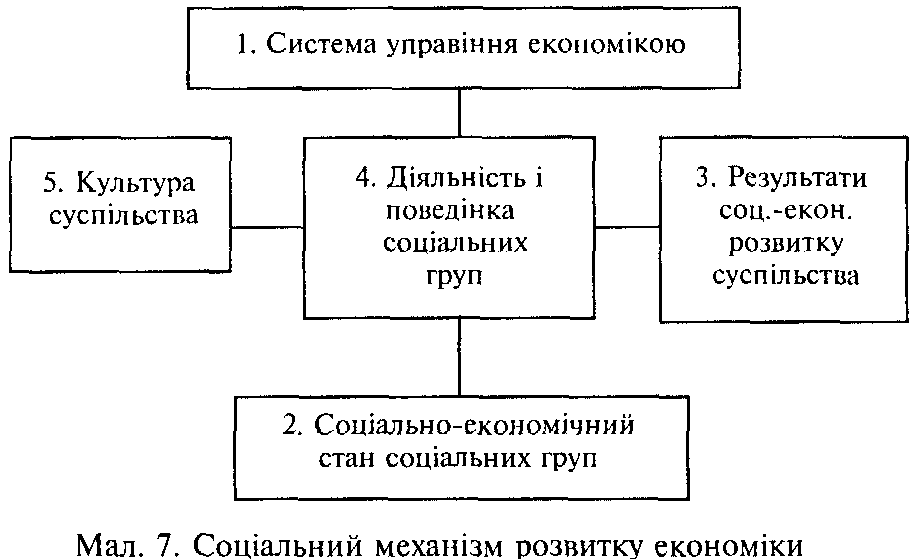 Центральний блок відображає соціальну активність соціальних груп, на яку справляють вплив соціально-економічна ситуація, культура суспільства, система керування. Результат соціально-економічного розвитку (рівень розвитку продуктивних сил, національний доход, соціальні якості робітників) впливає на положення груп110та опосередковано — на активність. Результати вивчаються органами управління, які вносять корективи до розміщення груп, оплати їхньої праці, розподілу національного доходу тощо.Культура суспільства впливає на поведінку груп, а відповідно й на результати, а через них — на управління і положення груп і т. ін. [1, с. 58 - 64].Таким чином, соціальний механізм розвитку економіки являє собою взаємодію цілої системи взаємопов'язаних факторів.Структура економіки як соціального інститутуЕкономіка як соціальний інститут має складну структуру. Її можна уявити як сукупність більш конкретних інститутів виробництва, розподілу, обміну та споживання, як сукупність інститу-ціоналізованих секторів економіки: державного, кооперативного, індивідуального.Оскільки соціолога цікавлять соціальні механізми, що викликають взаємодію, то особливе значення має розгляд структури як сукупності елементів: економічної свідомості, економічних нормативних установлень та організацій, установ та економічних відносин.Економічна свідомість — це погляди, погреби, інтереси, ідеї, уявлення, настрої, переконання відносно економічних процесів та явищ, власного соціально-економічного стану, про види занять, трудової діяльності, її винагороди, ставлення до професії, просування по службі та можливостей соціального переміщення, можливостей економічної самостійності та ін. Соціолога цікавить не свідомість взагалі, а функціонуюча реальна свідомість, що визначає конкретну поведінку. Масова реальна практична свідомість складна та суперечлива. В ній існують різнорідні поля, шари свідомості [З]. Вона включає базовий шар, ціннісні утворення у вигляді нових парадигм, старих та нових стереотипів та нестійкі швидко-минучі стани, що піддаються впливу. В умовах загальної кризи суспільства для свідомості характерна надзвичайна нестійкість, суперечливість. На нові складні ситуації свідомість реагує масовими неврозами, міфами спасіння, нігілізмом, песимістичними настроями.Вербальна поведінка визначається складною взаємодією глибинних особливостей свідомості (цінностей, потреб) з поверхневими шарами. Почасти фіксуються протиріччя між ціннісними орієн-111таціями та соціальними установками, останніми та реальною діяльністю.Відбувається постійний процес іпституціопалізації економічних питань. Це виражається в утвердженні певних якостей, цінностей працівників, їхніх економічних ролей та норм поведінки. В процесі розвитку виникають багато професійних та посадових ролей, нові норми, нові організаційні структури. Так, за останні роки з'явилися, наприклад, нові ролі, пов'язані з втіленням ринкових форм. Разом з тим, відбулася девальвація економічних ролей, пов'язаних з багатоланковістю галузевого управління, і т. п.Соціальні ролі, в кінцевому рахунку, залежать від місця соціальних груп у системі економічних відносин, від панування певного тину економічних відносин. Поведінка залежить від того, в якій системі — приватновласницьких чи відносин, що грунтуються на державній власності — виконують свої ролі соціальні групи, в умовах панування адміністративних чи економічних методів управління.Розвиток економічних зв'язків, взаємодія ведуть до виникнення сталих економічних відносин між виробниками та споживачами, між власниками, орендарями та виробниками та ін. Нові моменти з'являються у відносинах розподілу прй".і, відносинах зайнятості, відносинах господарської самостійності. Змінюються й інститути планування, стимулювання, добору та розстановки кадрів, пов'язані з управлінням економікою. Це надає особливих форм економічним відносинам.Взаємодія економічної свідомості, яка виступає у вигляді внутрішнього спонукальника економічної діяльності, із зовнішніми спонукальниками, інституціоналізованими формами та іншими факторами, складає соціальний механізм економічної діяльності та поведінки.Функції економікиЕкономіка як соціальний інститут виконує цілий ряд функцій. Всі функції спрямовані на забезпечення, функціонування та розвиток виробництва, розподілу, обміну й споживання. Маючи на увазі перш за все вплив на нові соціальні процеси, можна виділити з них як основні чотири функції.112Першою висхідною функцією є підтримка й розвиток форм суспільного розподілу праці. Це досягається за рахунок відтворення трудових ресурсів, розподілу робочих місць та перерозподілу кадрів. Реалізація цієї функції потребує гнучких механізмів розподілу та перерозподілу кадрів, забезпечення їхньої мобільності. У нинішній час відчувається дефіцит ряду професій, зокрема, робітників найвищої кваліфікації. Гостро стоїть проблема становища наукових працівників.Друга функція — стимулююча — забезпечує посилення стимулів до праці, економічну зацікавленість до праці. Соціологічні дослідження 80-х років показали, що у повну силу працювала лише 1/3 частина працюючих. Тут позначався негативний вплив зрівняльних тенденцій в оплаті праці, погані умови, слабка організація праці. Виявом цих процесів у кваліфікованих робітників був перехід на більш прості види праці. Лише 7—10% керівників середньої ланки припускалися думки про просування угору, разом з тим 80% готові були перейти у робітники.Третя функція — інтеграційна — виражається у забезпеченні єдності інтересів працюючих. Про значення даної функції свідчить соціальна напруга відносин. За дослідженнями 1986 р., 85% керівників середньої ланки вказали на напружений, конфліктний характер взаємовідносин на промислових підприємствах.Четверта функція — інноваційна — забезпечує оновлення форм та організації виробництва, систем стимулювання. Інноваційні процеси залежать від того, як ставляться суб'єкти виробництва до нового, досягнень науки, який рівень і характер їхньої активності.Ці функції здійснюються через велику кількість соціальних механізмів. Це механізми добору та розстановки кадрів, механізм розподільчих відносин, планування постачання, споживання і т. п. Ефективність реалізації функцій значною мірою залежить від рівня економічної культури суспільства, його членів.Соціологічні дослідження економічної свідомості та поведінки різних соціальних групВ умовах якісних змін соціально-економічних відносин особливої актуальності набувають дослідження економічної свідомості та поведінки окремих соціальних спільнот. За станом економічної свідомості можна судити про рівень зрілості соціальних груп, про113розуміння власних економічних інтересів та потреб, про їхнє ставлення до новацій в економічній сфері, про готовність брати участь у нових формах господарської діяльності.Вивчення економічної свідомості та поведінки передбачає виявлення ставлення до напрямків і форм економічних перетворень, шляхів виходу з економічної кризи, ставлення до ринку, розвитку підприємництва, приватизації, ціноутворення, особистого добробуту та ін.Суттєвий вплив на економічну свідомість та поведінку справляє кризовий стан суспільства. Несталість, невизначеність, суперечливість об'єктивних процесів є головним джерелом суперечливості свідомості та поведінки.Існує певна розірваність між сприйняттям ідей економічних перетворень та оцінкою явищ, пов'язаних з їх практичною реалізацією. Суперечливість свідомості виражається в тому, що респонденти, наприклад, лояльно ставляться до підприємництва "взагалі", але досить прохолодно до вже існуючих його форм, розвиток економіки багато в чому пов'язують з приватною власністю, та достатньо стримано оцінюють можливість "жити за рахунок найманої праці і т. п." Очевидно, це пов'язане з тим, що в економічній свідомості існують різні шари. Під впливом ситуації, засобів масової інформації змінюються верхні шари свідомості, у той час як глибинні шари залишаються старими, відтворюють особливості економічної культури попередніх періодів історичного розвитку.Своєрідна роздвоєність економічної свідомості доповнюється протиріччям між орієнтаціями та реальною поведінкою. Це виявляється, зокрема, у певній інфантильності, небажанні, а часто і невмінні реалізувати на практиці нові форми економічної діяльності, котрі схвалюються та приймаються на вербальному рівні.Позитивно оцінюючи нові форми господарської діяльності, багато хто разом з тим не орієнтується на розвиток якостей, необхідних для їхньої реалізації. Такі якості, як готовність боротися з негативними явищами, незалежність, самостійність, творчий підхід до справи, рішучість, готовність до ризику, підприємливість, помітно поступаються в оцінках та самооцінках якостям "виконавця".Можна говорити про зростання у 90-ті роки під впливом кризи песимізму, зневіри в успіху якісних змін в економічній сфері. Спостерігається тенденція до зростання цінності спокійного, безтурбот-114ного життя, відпочинку на шкоду цінностям духовного життя, розвитку, реалізації своїх здібностей. У порівнянні з 60 — 70-ми роками відбулися різкі зміни в оцінці значення праці, її творчого характеру. Якщо у 60-ті роки орієнтація на суспільну корисність праці стійко посідала місце у першій трійці цінностей, то у 80-ті її значимість різко падає, вона зміщується на 8 місце, а в 90-ті роки — на 10 місце за тією ж шкалою цінностей.Соціологічні дослідження 90-х років дали змогу побачити динаміку масової соціальио-економічної свідомості в умовах становлення ринкової економіки.Якщо на ранніх стадіях якісного оновлення суспільства ставлення до ринку носило непевний і непослідовний характер, зокрема, неточністю відрізнялися уявлення про приватну власність (її плутали з особистою), її перспективи, то вже у 1990 році були зафіксовані досить чіткі та виразні уявлення про соціально-економічні процеси. У 1991 р. (регіональне дослідження) 26% опитаних харків'ян зазначили, що ринок — єдино можливий шлях розвитку [З]. За даними всеукраїнського опитування громадської думки у травні 1994 р., 29,7% підкреслили, що необхідний повний перехід до ринку, 21,5% висловилися за зміни в цьому відношенні, 31,1% підкреслили, що необхідно повернутися до старих відносин [3, 7].Усе більше місце в масовій свідомості посідає підтримка розвитку підприємництва. У травні 1994 р. 22,4% опитаних повністю схвалювали його розвиток, 21,5% скоріше не схвалювали, ніж схвалювали. Повністю або частково не схвалювали понад 30%.Показником готовності населення прийняти ринок є схвалення перспективи працювати у приватника. Таких було по Україні у 1992 р. 47%, у 1994 р. — 37%. Більшість опитаних у 1994 р. підтримує передачу у власність житла (75%), землі (65%), дрібних підприємств (54%). Ставлення до приватизації та підприємництва залежить від віку. Позитивне ставлення до приватизації крупних підприємств, наприклад, спостерігається лише в групі до 26 років, до підприємництва — до 50 років.За певним злетом проринкових настроїв (1990 — 1991 рр.), пов'язаним з юнацьким романтизмом та надіями всіх поколінь, у 1992 р. приходить період, коли переважають більш тверезі міркування, меншою стає кількість молодих людей, які збираються піти в бізнес, менше тих, хто хотів би працювати на приватних підприємствах, тих, хто обстоює інвестиції іноземного капіталу.115У Росії, наприклад, з травня 1992 р. по червень 1993 р. відсоток проринково настроєних людей зменшився на 6% [4]. Дослідження 1994 р. в Україні свідчать про те, що суспільство повертається до характеристик свідомості, характерних для 1991 року.У цілому в економічній свідомості жителів і України, і Росії переважає орієнтація на перехід до ринку. Половина опитаних підкреслила, що перехід до ринку — правильний шлях для майбутнього. 1/3 стійко стоїть на антиринкових позиціях. Перше місце серед "ринковиків" посідають підприємці, комерсанти і т. п. Друге місце — студенти вузів, далі військовослужбовці, керівники, спеціалісти, кваліфіковані робітники. У другій групі — "антиринко-виків" — колгоспники, особи, зайняті працею низької кваліфікації, пенсіонери. Очевидно, на розвиток ринкових орієнтацій справляють суттєвий вплив освіченість та впевненість у своїх професійних здібностях. Антиринкові орієнтації переважають серед людей, що мають неповну середню освіту, непрацюючих пенсіонерів та осіб, зайнятих некваліфікованою працею.Для економічної свідомості повсюдно характерна суперечливість, яка виражається у тому, що визнання необхідності переходу до ринкової економіки поєднується з вимогами посилення державного контролю за цінами. Показові у цьому відношенні дані соціологічного дослідження в Україні. Більшість пенсіонерів та осіб похилого віку (71%) виступає за наведення порядку, за контроль над підприємництвом (51%), за нормативний розподіл продуктів (23%). У вікових групах до 40 років вихід з кризи пов'язували з регуляцією економіки.Можна спостерігати певну динаміку ставлення до економічної системи. Відбувся перехід від невизначеності до розмежування, а потім до байдужості. В 1994 р. у більшості ставлення до економічної системи носить прагматичний характер. 53% заявили: "Мені байдужа система, важливо, щоб вона забезпечувала високий рівень життя". Найбільше ця позиція характерна для старших вікових груп. 9% висловились за капіталізм, 14% — за соціалізм, 15% віддають перевагу для України своєму власному шляху розвитку.У масовій свідомості відбувається боротьба різних уявлень про соціальну справедливість. Ідеї зрівняльної справедливості мають у нашій країні давні традиції. Вони були характерними для патріархального суспільства і тоталітарної держави. Не можна не бачити, що зрівняльні настрої, установки гальмують перехід до нових116методів і форм господарського та соціального життя, пов'язаних з конкурентністю, з розвитком підприємливості. За даними загальноукраїнського опитування 1994 р., 1/3, як і раніше, вважає несправедливим, якщо одні одержують занадто багато, інші занадто мало. Разом з тим, розвивається й інше розуміння — 47% уже зазначають, що без відчутної різниці в оплаті не може бути зацікавленості в роботі, 19% не знали, що відповісти.Не подолані й утриманські настрої. Як і раніше, більшість переконана, що не вони самі, а держава повинна вирішувати їхні життєві проблеми. Проблеми стимулювання трудової діяльності завжди приверти увагу соціологів. У кінці 70-х років вони зафіксували зрушення загальної спрямованості інтересів особистості з сфери суспільно-виробничої до сфери сімейно-побутової та споживчої активності. Свідченням зростаючого відчуження праці було послаблення традиційних і матеріальних, і моральних стимулів. Значення стимулу набуває самостійність, ініціативність діяльності, самоутвердження особистості, міжосібне спілкування, які дістають все більшої ваги в умовах різноманітності видів діяльності товарів та послуг. Зростає значення інноваційної діяльності керівника.Більшість опитаних у 90-х роках підкреслюють своє тяжке матеріальне становище, соціальну незахищеність. Про особливо тяжке становище ведуть мову представники старших вікових груп та безробітні. За даними 1994 р., близько половини дорослого населення України тією чи іншою мірою не вдоволені своїм становищем у суспільстві, третина не знає, як визначити своє становище. Задоволеність виявляють лише 16%. 3/5 населення невдоволені тим, що вони одержують від суспільства. При цьому соціальне відчуження характерне для всіх соціальних груп. Звідси підвищена тривога, наростання песимістичних настроїв, конфліктних ситуацій.	Контрольні запитання1.	Поняття економічної сфери, її елементи.2.	Співвідношення економіки з іншими сферами.3.	функції економіки як соціального інституту.4.	Соціальні механізми функціонування економіки.117Теми рефератів1.	Соціологічні дослідження економічної свідомості та поведінки у 90-х роках.2.	Соціологічні дослідження адаптації різних соціальних груп до ринку.3.	Розвиток підприємництва та приватизації в Україні.4.	Соціологічний аналіз бідності як соціального феномену.Література1.	Заслзвская Т.И., Рывкина Р.В, Социология зкономической жизни. Новости-	бирск: Наука, 1991.2.	Корнаи Янош. Путь к свободной экономике. - М.: Экономика, 1990.3. Кизилов А.И. Массовое социально-зкономическое сознание: тенденции изменения (1989 - 1993 гг.).//Современное общество, 1994, №1.4. Комозин А.И. Шоковая экономика: тенденции общественного мнения население России. //Социологические исследования, 1993, № 11.5. Маркс К.. К критике политической зкономии. Предисловие. // К. Маркс и Ф. Знгельс. Соч., т. 13, с. 1-167.6. Маркс К. Письмо к П.В. Анненкову, 2Я декабря 1846 г. //К. Маркс и Ф, Знгельс. Соч., т. 27, с. 401-412. .7.  Політичний портрет України. //Демократичні ініціативи.- Київ, 1994, № 9.8. Смелзер Н. Социология зкономической жизни. //Американская социология. Перспективи, Проблеми. Методи. / Под. ред. Г,В. Осипова. М.: Прогресе, 1972.9. Сорокин П. Человек, цивилизация, общество. - М.: Прогресе, 1992.10. Социальньїе аспекти зкономической реформьі. -К.: Наукова думка, 1991.11. Зкономическая социология й перестройка. / Под ред. Р.В. Рьівкиной. М.: Прогресе, 1989-12. Знгельс Ф. Письма 90-х годов: Й. Блоху, 21 (22)сентября 1890, К. Шмидту 27 октября 1890, В. Боргиусу 25 января 1894 гг. // К. Маркс й Ф. Знгельс. Соч,, т. 37, 39.1182. ПОЛІТИКА ЯК СОЦІАЛЬНИЙ ІНСТИТУТСоціальна структура суспільства найбільш яскраво виражена та закріплена у такому соціальному інституті як політика.Політика як вираз і закріплення соціальної взаємодіїЗв'язок політики з соціальною структурою і особливо з соціально-класовою підструктурою можна простежити в генетичному, організаційному та функціональному аспектах. Політичні явища, форми виникають на певному етапі розвитку у зв'язку з поглибленням соціальної диференціації суспільства. Розподіл праці, поява приватної власності, поглиблення національно-етнічних, поселенських відмінностей призводять до виникнення соціальних груп з різними, а то й прямо протилежними інтересами, для регуляції у.к.їіх вже недостатньо норм моралі, звичаїв. Виникає потреба у нових формах організації та регуляції поведінки, зв'язаних з особливою публічною владою, яка, за словами Ф. Енгельса, не співпадаючи з суспільством, ніби підноситься над ним. Публічна влада відрізняється від влади всередині роду, племені тим, що вона особливим способом організована вже не за кровною спорідненістю, а за територіальним принципом, має особливу матеріальну базу у вигляді позик та податків, здійснюється професіоналами-чиновниками та спирається на спеціальні примусові установи (армію, поліцію, суд і т.п.).Існують різні методологічні підходи до аналізу публічної влади. Прибічники функціонального підходу розглядають владу як властивість соціальної організації, як спосіб самоорганізації, заснований на доцільності розподілу функцій управління та підпорядкування, як джерело гармонії та одностайності інтересів. Т. Парсонс визначає владу як "здатність системи забезпечити виконання її елементами прийнятих зобов'язань". При цьому влада розглядається як знаряддя узгодження інтересів, а отже інтеграції суспільства. Представники конфліктного підходу пов'язують виникнення політичної влади з протистоянням інтересів, з утвердженням відносин панування та підлеглості. Марксизм виражає цей підхід найбільш глибоко та послідовно. Згідно марксизмові, політична влада виявляє волю уже не всіх членів суспільства, а економічно пануючих соціальних груп. Під впливом соціальної диференціації влада інсти-119туціоналізується в систему політичного панування, провідною силою якої є держава. В організаційному аспекті політика — це система складних механізмів, які віддзеркалюють та забезпечують соціальну взаємодію, у тому числі панівне положення одних соціальних груп, форми опору інших. У функціональному відношенні будь-які політичні форми завжди є виразниками та захисниками інтересів певних соціальних груп.Безперечно, політика при цьому служить також узгодженню інтересів, розв'язанню спільних справ, та головне її призначення — закріплення взаємин панування та підлеглості.Для характеристики політичних явищ, процесів соціологія застосовує цілий ряд понять. Найширшим з них є поняття "політичної сфери". Сюди входять всі явища політичною характеру. Це політичний простір, у якому відбуваються всі політичні процеси. Структура політичної сфери розкривається через поняття політичної свідомості, норм, організацій, установ, відносин. Залежно від аспекту розгляду, для аналізу одних і тих самих процесів можуть використовуватися різні поняття. Якщо нас цікавить політична діяльність, ми оперуємо поняттям "політичне життя". Якщо методи та способи участі мас в управлінні — звертаємося до категорії демократії. Характеризуючи політику як спосіб, рівень освоєння та перетворення світу, ми користуємося поняттям "політична культура". А коли нас цікавить суттєве, типове у політичній сфері як цілісному утворенні, застосовуємо поняття "політична система". Це більш глибоке, містке поняття, ніж сфера. Воно дає системне, цілісне уявлення про функції та розвиток політичної сфери та ін.Центральним поняттям, що зв'язує, об'єднує всі інші, є поняття влади, яке характеризує політичні явища, процеси. М. Вебер визначає політику як "прагнення до участі у владі або справляння впливу на розподіл влади, чи то між державами, чи всередині держави, між групами людей, котрі її складають" [2, с. 646). За словами Р. Арона, політика — не боротьба за владу та пов'язані з нею переваги [1, с. 42—43].Політика — то є царина цілеспрямованих відносин між соціальними групами з приводу використання влади та її розподілу для реалізації їхніх життєво важливих інтересів.120Політичне панування, його легітимністьСистема політичного панування організаційно оформлює виділення та закріплення управлінської праці з певними соціальними привілеями. У зв'язку з цим М. Вебер говорить про неминучість бюрократії як такої системи управління, яка потребує професійних експертів та відзначається ієрархією, безликістю, безперервністю, конкурентним відбором.Щоб уникнути тиранії бюрократів, М. Вебер пропонує реалізувати ідеї плебісцитарної демократії, згідно якої силу парламентської демократії має доповнювати лідер, обраний прямим голосуванням народу.К. Маркс звертає увагу на зв'язок бюрократії з панівною класовою групою, на прагнення бюрократії подати свої корпоративні інтереси як загальні. З точки зору К. Маркса, суспільство в кінцевому рахунку повинно позбутися держави та її атрибуту — бюрократії.Як ставиться населення до державної влади?Держава, за М. Вебером, — відношення панування людей надлюдьми, що спирається як на засіб на легітимне (визнане тими, ким керують) насильство |2, 646, 647].М. Вебер виділяє три типи легітимного панування, що характеризують мотиви підкорення. Перший тип — легальне легітимне панування — передбачає правову державу, де всі підпорядковані закону. Будь-яка влада, що видає та забезпечує виконання законів, — легальна. Разом з тим вона може бути нелегітимною, тобто не визнаватися населенням. З другого боку, в суспільстві може існувати нелегальна влада, наприклад, влада мафії.Другий тип — традиційне легітимне панування — руйнуэться на вірі у непорушність, святенність давніх порядків, звичаїв. Традиційне панування характерне для монархічної форми правління.Третій тип — харизматичне панування — передбачає особисту відданість керівникові, вождю, пов'язану з вірою у його особливі якості, його священний дар (харизму).Існують також інші типи легітимності, зокрема, ідеологічні (класова, націоналістична) та ін., зв'язані з виправданням влади тієї чи іншої ідеології.121Політична нестабільність, державні перевороти в сучасному світі, як правило, свідчать про кризу легітимності.Взаємовідносини політики з іншими сферами суспільстваПолітика зазнає впливу різних факторів: соціальних, економічних та духовних процесів, моральних та правових систем і т. п. Марксизм вважає, що у взаємодії політики та економіки пріоритет належить економіці, бо лише глибинні економічні процеси можуть пояснити саму зміну політики, підвищення ролі тих чи інших політичних форм та ін. Політика є вторинною, похідною, бо тип політичного панування кінець кінцем визначається типом панівних економічних відносин. Зміни в політичній сфері й кінцевому рахунку пояснюються особливістю глибинних економічних процесів. У той же час марксизм не заперечує зворотнього впливу політики. В демократичних суспільствах зв'язок політики з іншими сферами носить більш гнучкий характер, посилюється роль моральних, релігійних норм, методів самоорганізації економічного життя.У перехідні періоди, під час наростання авторитарних тенденцій посилюється роль політичних методів регулювання соціальними процесами. При тоталітарних режимах політичні методи витісняють моральні, правові, економічні регулятори.Існують й інші трактування співвідношення політики та інших факторів. Так, сучасний французький соціолог Р. Арон відстоює думку про те, що у взаємодії політики й економіки пріоритет належить політиці. Порівнюючи різні види індустріального та постінду-стріального суспільства, він робить висновок, що їхні характерні риси залежать перш за все від політики [1, с. 29 — ЗО].Право як сукупність законів видається або санкціонується державою. Це знаряддя вияву та реалізації державної волі. Політика тісно пов'язана з правом. Його застосування забезпечується силою державного апарату. У свою чергу, держава не може існувати без права, бо лише у формі права воля держави набуває загальної обов'язкової форми. Можна сказати, що закони — це та мова, за допомогою якої держава формулює свої владні веління.У міру того, як держава витісняє родову організацію, право в період розпаду первісно-общинного ладу постійно витісняє родові звичаї, замінюючи їх законами, що виражають інтереси правлячих структур.122Відношення до права, законності визначає особливості політичної орієнтації суспільства в цілому, тенденції розвитку методів, способів політичного управління.Структура політикиПолітика має складну структуру. Основними її елементами є політична свідомість, політична організація та політичні відносини.Політична свідомість — це почуття, настрої, погляди, уявлення, інтереси, ідеї, ідеали, цінності, переконання, пов'язані зі ставленням соціальних груп до політичної влади, її завоювання і утримання. У суспільстві постійно відбувається інституціоналізація поглядів, ідей у меті, програми діяльності. За рівнем свідомість може бути науковою і побутовою, у ній можуть переважати психологічні або ідеологічні елементи. Вона може бути істинною чи хибною, оптимістичною чи песимістичною, прогресивною і реакційною, стійкою і нестійкою і т. п.Соціолога інтересує не суспільна свідомість взагалі, загальні тенденції її розвитку (місце свідомості, духовних процесів у світі розкриває філософія), а реальна політична свідомість конкретних спільнот, суспільства, особистості, яка викликає відповідну соціальну дію та взаємодію.Соціолог вивчає реальну свідомість мас та її стан, настрої, переконання, думки. При цьому виявляється роль таких елементів духовної структури, як потреба брати участь в управлінні, активної політичної дії, політичні інтереси, політичні цінності, ціннісні орієнтації і мотивації.Політична організація — це сукупність усіх державних і недержавних закладів і організацій, які реалізують політичну владу, беруть участь у регулюванні взаємовідносин між соціальними групами. До неї входять органи державної влади і державного управління, заклади, організації, які ставлять політичні цілі. Це не лише політичні партії, але й громадські організації, а також такі неформалізовані інституціональні форми, як мітинги, демонстрації і т.ін.Політична організація частіше за все відрізняється внутрішньою суперечливістю, оскільки охоплює не лише політичні установи і організації, які відбивають інтереси правлячої політичної еліти, але й політичні організації, що виражають інтереси соціаль-123них груп, відсторонених від влади, різні опозиційні структури, не лише неінституціональні форми політичної підтримки, а й форми політичного протесту. Можна говорити в цьому плані про соціальні механізми системи політичного панування і соціальні механізми соціально-політичного опору всередині політичної організації.В міру історичного розвитку політична організація ускладнюється. Політична організація рабовласницького суспільства містила в собі державу, офіційну церкву як елементи системи політичного панування рабовласників і досить нестійкі, тимчасові об'єднання рабів. Помітну роль відігравала також каста жерців, різні релігійні секти, об'єднання неповноправних верств прийшлого населення, об'єднання купців та ремісників. Політичних партій і профспілок у сучасному їх розумінні (тобто як масових і чітко оформлених організацій) ще не було.Політична організація феодального суспільства виявилася більш складною. Система політичного панування феодала включала численні рицарські, монашеські ордени. Певні політичні функції виконували купецькі гільдії та цехи ремісників. Тут ми вже віднаходимо численні організації повсталого селянства.  Політичне життя розвивається в релігійній формі. Відмінною рисою всього політичного життя була його органічна єдність з господарським життям. Політична влада була тут як атрибут земельної власності.При капіталізмі політичне життя стає центром усього суспільного життя. Зростає число ланок політичної організації суспільства. Все більш складними стають взаємини між ними. При капіталізмі виникає специфічно політична організація — партія. Політична організація централізується у національних масштабах і інтернаціоналізується в міжнародних. Вперше гноблені класи піднімаються до створення цілої системи своїх організацій, які набувають розвитку під керівництвом політичних партій. Всередині політичної організації капіталістичного суспільства по суті створюються політичні механізми соціального опору, які протистоять системі політичного панування. Змінюється і сама система політичного панування. Проте завжди центральним інтегруючим елементом політичної організації є держава. Вона зв'язує певні політичні установи і організації в систему політичного панування, проти неї об'єднуються опозиційні сили, тобто саме держава надає політичній організації характеру цілісного, хоча й суперечливого утворення.124Політичні відносини — це стійкі політичні зв'язки і взаємодії, які утворюються у зв'язку з функціонуванням політичної влади. Це стосунки політичних діячів, керівників і маси, еліти та електорату (виборців), еліти і контредіти, лідерів і груп підтримки та ін.До стійких видів діяльності відноситься участь у виборах органів влади, здійснення законодавчих, судових, управлінських функцій, керівництва, лобізму, організації партійної роботи.Найважливішим засобом удосконалення усіх елементів політики і політичної системи в цілому є політична культура. Вона передбачає освіченість і інформовапість суспільства, знання і поважання законів, терпимість до інших думок, здатність враховувати чужі інтереси, вміння розв'язувати протиріччя, мистецтво компромісу, володіння методами, способами демократичного управління.Функції політикиПолітика як соціальний інститут виконує різноманітні функції. До них відноситься, перш за все, ціннісно-орієнтаційна функція. Політика відображає життєво важливі інтереси соціальних груп, дає визначення колективних цілей, програм суспільного розвитку. Політика здійснює функції управління і керівництва політичними і суспільними процесами в інтересах і окремих соціальних груп, і суспільства в цілому, розв'язує соціальні та політичні протиріччя. З політикою пов'язана трансформація суспільства. Сприяючи реалізації певних інтересів, цілей, політика здійснює інноваційну функцію. Саме політика створює нові форми організації, забезпечує зміну і розвиток суспільства. Здійснюючи управління різними сторонами життя суспільства, політика як соціальний інститут інтегрує розвиток різних сфер суспільства, тобто здійснює особливу інтегруючу функцію. Нарешті, політика як специфічне середовище соціалізації здійснює функцію виховання, формування особистості. Які ж методи, способи функціонування політики? Характеристика політики буде неповною, якщо ми не зупинимося на понятті політичного режиму. В широкому значенні слова політичний режим — це сукупність принципів, методів, способів, прийомів політичного управління, політичного регулювання. Він дає уявлення про співвідношення елементів політики, про характер зв'язку державних органів та інших ланок політичної органі-125зації, про співвідношення гілок влади, особливості партійних систем, процедури вибору політичних керівників.Політичний режим здійснюється з допомогою всієї системи політичного панування. Разом з тим, він залежить від сили та організованості опозиції. В ньому особливо яскраво виявляється співвідношення соціально-класових сил.Соціологи, політологи визначають як основні для сучасного суспільства три політичні режими: тоталітаризм, авторитаризм, демократію.Ознаками тоталітаризму є: гегемонія однієї партії, монополія однієї ідеології, всевладдя каральних органів, заперечення прав людини, придушення опозиції. Повне підпорядкування всіх громадських організацій правлячим структурам, заперечення громадянського суспільства. Витіснення усіх інших методів політичним регулюванням.Ознаки авторитаризму не настільки категоричні. Авторитаризм допускає обмежений плюралізм і, разом з тим, забороняє окремі організації. Уже відсутній тотальний контроль над усіма сторонами життя суспільства. Авторитаризм передбачає сильну владу, але не диктатуру. Влада грунтується на законі, конституції, на демократичних інститутах. Разом з тим, вона пов'язана з авторитетом окремих особистостей або колективного органу. Існують різновиди авторитарного режиму: авторитарно-бюрократичний, військовий, корпоративний, національний, популістський авторитарний та інші.Демократичний передбачає участь в управлінні широких верств населення, виборність органів влади, багатопартійність, розмежування держави та громадянського суспільства, гласність, широкі права і свободи громадян, плюралізм у мисленні, організації та діяльності, гармонійне поєднання гілок влади, її децентралізацію, поєднання політичного регулювання з економічним, правовим та моральним і т. п. Демократичний режим має багато різновидів: від найширшої участі мас в управлінні, від переважання морального і економічного регулювання та реального плюралізму до простої участі у виборах органів влади, поєднання методів управління, елементів плюралізму.Зміна співвідношення протиборствуючих сил, загострення соціальних конфліктів призводять до зміни режимів.Про появу нового режиму ми можемо судити за наступними моментами:1261) змінами взаємовідносин законодавчих та виконавчих органів влади;2) змінами способу й порядку формування представницьких органів влади, тобто суті виборчого закону та системи голосування;3) змінами взіємовідносин між центральними та місцевими органами влади;4) змінами положення та діяльності органів придушення у суспільстві;5) змінами становища та прав різних політичних партій та громадських організацій;6) змінами реальних прав та обов'язків громадян;7) змінами стану законності.Про тенденції змін політичного режиму в бік його жорсткості свідчить процес посилення виконавчої влади і обмеження влади парламенту. Це відбувається шляхом прямого скорочення прав парламенту (наприклад, у Франції в 1958 р.), або побічно, шляхом присвоєння урядом законодавчих функцій (Англія). У разі виникнення колізії між урядом та бундестагом у ФРН, уряд, за згодою президента і другої палати, може прийняти закон без згоди бундестагу. У США президент має право не тільки розв'язувати найважливіші питання внутрішньої та зовнішньої політики, але й накласти вето на закони, прийняті конгресом. Для обмеження прав парламенту широко використовується так званий конституційний нагляд за парламентським законодавством. У США він здійснюється Верховним судом, члени якого призначаються президентом. Посилення виконавчої влади тісно пов'язане зі зростанням і посиленням органів придушення (збільшення політичної поліції, поява надзвичайних органів), з активізацією позасудової розправи з інакомислячими.Формою обмеження парламентських свобод є також зміна виборчого закону, механіка формування виборчих округів, порядок голосування (у франції в 1958 р. після зміни виборчого закону компартія одержала 10 місць замість 180, які вона мала в Національних зборах при такій же приблизно кількості голосів по країні, а ЮНР — 188 місць, хоча вона зібрала голосів менше, ніж комуністи).Надзвичайно важливим для характеристики політичного режиму є виявлення положення, прав різних політичних партій і громадських організацій.127Ознакою посилення жорсткості режиму є відмова від законності. Відмова від законності може проявлятися і в прямій зміні конституції (у Франції з 1789 по 1958 рр. змінилося 15 конституцій), і в численних поправках до основних законів.Наступ на демократичні права і свободи, використання апарату держави для розправи з демократичними прогресивними організаціями, політика національного гноблення і расової дискримінації — все це прямий вияв зростання реакційних тенденцій у системі політичного панування.Історія оновлення нашого суспільства свідчить, що перехід від тоталітаризму до демократії особливо складний і суперечливий. Прямий перехід вкрай утруднений, бо наслідком тоталітаризму є політична пасивність мас, низька політична культура.Дослідники політичних процесів справедливо роблять висновок, що між тоталітаризмом і демократією необхідний перехідний період з режимом сильної влади і поступовим нарощуванням елементів демократичного управління [3, с. 387).Соціолога в сфері політичній цікавлять перш за все суб'єкти політичної дії, соціальні механізми політичної взаємодії і політичного регулювання.Соціологічні дослідження політичних процесів в УкраїніЯкісне оновлення суспільства, створення незалежної держави активізувало проведення в Україні соціологічних досліджень проблем соціально-політичного розвитку.Особливий інтерес у цьому плані викликають матеріали соціологічної служби Центру "Демократичні ініціативи", яка спільно з Інститутом соціології АН України з 1991 р. проводила регулярний моніторинг громадської свідомості та соціального самопочуття населення країни. Це дало змогу виявити динаміку громадських думок, настроїв і визначити деякі тенденції політичного життя [4, 7].Матеріали дослідження свідчать про кризовий стан політичних відносин. Проголошення політичного курсу переходу до демократії і навіть конкретні заходи у справі будівництва суверенної незалежної держави, вдосконалення системи політичних інститутів практично ще не привели і не могли принести до реального демократизму всього політичного життя. Це відчувають жителі різних регіонів України. Невдоволеність загальним станом демократії виявили 70% опитаних у 1991 р. і 73% у 1993—1994 роках.128Досить скептично настроєні жителі всіх регіонів України відносно своїх реальних прав, зокрема, права обстоювання своїх інтересів та інтересів народу. В 1994 р. 65,6% підкреслили, що вони нічого б не могли зробити, якби уряд прийняв рішення, яке б зачіпало ці інтереси. 57% відмітили свою безпорадність, якби такі рішення були прийняті місцевою владою. 62,5% в цілому невдоволені своїм становищем у суспільстві. Цілий ряд даних свідчить про нерозвиненість політичних відносин, незрілість багатопартійної системи. В цілому різні соціальні групи негативно оцінювали роль партій, вважаючи, то вони не захищають їхніх інтересів, а ведуть боротьбу за владу. У 1993 р. лише 6% респондентів, а в 1994 р. — 13% заявили, що знають програми партій. Показово, що вигадана дослідниками партія порядку і справедливості дістала більшу підтримку, ніж існуючі.Яскравим виявом кризового стану суспільства є відсутність довіри до політичних структур. Більшість респондентів заявила, що не довіряє владним структурам і політичним організаціям. У 1994 р. 57,7% зазначили, що не знають, чи є така партія, якій можна було б довірити владу. 25% зазначили, що в Україні немає лідерів, які могли б ефективно правити країною. Жодна з партій не подолала п'ятипроцентний бар'єр довіри. Про повну недовіру говорили в 1991 р. — 39%, в 1994 р. — 46% виборців. Про крайній скептицизм стосовно офіційних структур свідчить і відповідь на запитання, хто перешкоджає виходу із кризи. На другому місці після мафії виявилися представники влади. Індекс довіри Президентові, Верховній Раді, уряду взагалі не підіймався вище 2,33 бала, в той час, як довір'я астрологу — 2,5 бала. Все це свідчить про вкрай низький рівень легітимності влади. Матеріали досліджень свідчать про переважання песимістичних настроїв щодо подолання кризового стану суспільства і перспектив його соціально-політичного розвитку. За даними 1994 р., лише 23% респондентів вірять, що у найближчі роки Україна зможе вибратися з кризи. 40% — не вірять, 24% не вірять, що взагалі можна подолати кризу. При цьому причину кризи 37% пов'язують з небажанням і нездатністю керівництва України здійснити реформи, 34% — з розвалом СРСР, 28% — з відсутністю сильних політичних лідерів і т.п.Відповідаючи на запитання "Яким напрямкам політичного розвитку Ви віддаєте перевагу?", понад 40% представників різних соціальних груп висловилися за розширення зв'язків у рамках СНД, зв'язків з Росією. Разом з тим, більш, ніж вдвічі, у 1994 р. у по-129рівнянні з 1992 р., 1993 р. зменшилося число тих, хто на перше місце ставив розширення контактів з країнами Заходу. Певні зміни відбулися по відношенню до факту проголошення незалежності. В 1991 р. більшість висловилася за проголошення незалежності України, в 1994 р. 47% (у Криму — 55%, в Донецькому регіоні — 66%) зазначили, що якби референдум проводився зараз, то вони б проголосували проти незалежності. При цьому 27% (у Донецькому регіоні 34%) і зараз відносять себе до громадян Союзу. Ці позиції визначаються історичним, сімейним корінням, особистими зв'язками. 70% опитаних у північному, східному та південному регіонах України вказали, що мають рідних і друзів у Росії. 50% українців у цих регіонах називають рідною мовою російську, 85% віддають перевагу профамам Російського телебачення та ін-Корисна інформація була одержана дослідниками відносно поведінки електорату (виборців). У 1994 р. 39% респондентів зазначили, що збираються віддати перевагу кандидатам, котрі ставлять на перше місце загальнодержавні проблеми, 39% — проблеми свого округу, 20% — ще не визначили своїх позицій напередодні виборів. Серед останніх переважає молодь, серед перших — старше покоління. При цьому в цілому в електораті більшою мірою представлені старші вікові групи, більшу активність виявляють сільські жителі і населення малих міст. У практиці політичного життя необхідно враховувати й склад електорату, і поведінку різних його груп,Які ж загальні висновки можна зробити зі сказаного? Дослідження переконливо показали, що розв'язання проблем політичного розвитку залежить від подолання загальної кризи суспільства, зокрема економічної. Без цього в сучасних умовах політичним структурам немислимо здобути довіру. Підвищення легітимності політичної влади пов'язане з урахуванням думок, настроїв населення регіонів України. Особливо важливо враховувати загальний умонастрій більшої частини населення, яке вимагає відновлення економічних та інших зв'язків з Росією й іншими країнами СНД.В умовах кризи політичні організації можуть здобути довіру населення, тільки взявши курс на вираження і захист соціальних інтересів. Велике значення у зміцненні політичних організацій буде мати утвердження громадянського суспільства.Подолання політичної кризи пов'язане з розвитком політичної культури і населення, і політичних лідерів. Це вимагає великої роботи з політичної освіти і виховання мас населення, з навчання130представників політичної еліти. Не менше значення має залучення до конкретної політичної діяльності, в тому числі діяльності, пов'язаної з самоуправлінням.	Контрольні запитання1.	Дайте характеристику зв'язку політики з соціальною структурою суспільства.2.	Що таке політика?3.	Яка структура політики?4.	Функції політики.5.	Що таке політичний режим?6.	М. Вебер про три типи легітимного панування.7.	Дайте характеристику основних видів політичного режиму.	Теми рефератів1.	Сучасні теорії політичної еліти.2.	Демократія і тоталітаризм.3.	Особливості соціально-політичного розвитку України на сучасному етапі.4.	Соціологічний аналіз поведінки електорату.	ЛітератураІ.	Арон Р. Демократия и тоталитаризм. - М.: Текст, 1993.2.	Вебер М. Избранные произведения. - М.: Наука, 1990.3.	Гозман Л.Я., Зткинд А.М. Люди и вдасть: от тоталитаризма к демократии. //В 	человеческом измерении - М.: Прогресе, 1989.4.	Головаха Є.І. Стратегія соціально-політичного розвитку України. - Київ: Аб	рис, 1994.5.	Ломов М.Н. Политология. Практпческий аспект политической жизни общест-	ва. Учебиое пособие. - М., 1992. Ч.П.6.	Миллс Р. Властвуюїдая злита. - М.: Прогресе, 1961.7.	Політичний портрет України.- Київ: Демократичні ініціативи, 1994. N 9.1313. СІМ'Я ЯК СОЦІАЛЬНИЙ ІНСТИТУТСім'я як складний соціальний феноменСім'я являє собою складний соціальний феномен. Вона є найдавнішою природною висхідною спільнотою людей, зв'язаних кровною спорідненістю. Разом з тим — це мала контактна група людей, які взаємодіють між собою, особлива форма взаємодії. Нарешті, це особливий соціальний інститут, регулюючий відтворення людини за допомогою особливої системи ролей, норм, організаційних форм.Як правило, в сучасних визначеннях сім'ї підкреслюються всі ці характеристики. Так, Н. Смелзер пише: "Сім'єю називається основане на кровній спорідненості, шлюбі чи усиновленні об'єднання людей, пов'язаних спільністю побуту та взаємною відповідальністю за виховання дітей" [5, с. 424]. Відомий радянський дослідник сім'ї А. Г. Харчев звертає увагу на зв'язок сім'ї з потребами суспільства. Він розглядає сім'ю як "історично конкретну систему взаємовідносин між подружжям, як малу соціальну групу, члени якої пов'язані шлюбними, родинними відносинами, спільністю побуту і взаємною моральною відповідальністю і соціальна необхідність якої обумовлена потребою суспільства у фізичному і духовному відтворенні населення" [6, с. 75].Складний характер сім'ї як соціального утворення вимагає різних методологічних підходів до її соціологічного аналізу. Як мала контактна група сім'я вивчається перш за все на мікрорівні, особлива увага звертається на аналіз міжособової взаємодії в сім'ї, організацію сімейного життя, групову поведінку. Сучасний напрямок символічного інтеракніонізму розглядає сім'ю як систему соціальних ролей.Як соціальний інститут сім'я вивчається на макрорівні, у цьому плані аналізуються перш за все її соціальні функції. При цьому функціоналісти виходять з гармонії сім'ї і суспільства як цілісності, розглядають функції сім'ї як природній вираз і реалізацію потреб суспільства. Представники конфліктного підходу звертають увагу на складний, суперечливий характер сімейних відносин, на ролеві та інші конфлікти, що виникають на грунті суперечливих сімейних та інших стосунків. Очевидно, складність феномену сім'ї робить необхідним поєднання різних підходів.132Важливо враховувати, що, вивчаючи міжособову взаємодію, не можна абстрагуватися від того, що групова поведінка залежить від соціальних, економічних і соціокультурних умов життєдіяльності сім'ї, тобто поєднання підходів сприяє більш глибокому аналізу.Як особливий соціальний інститут, як елемент соціальної структури сім'я тісно пов'язана з економікою. В кінцевому рахунку, особливості сім'ї, її історичні типи визначаються пануючими економічними відносинами. Сім'я не обмежується лише родинними взаєминами, а передбачає і спільне проживання родичів, наявність спільних елементів побуту, сімейного домашнього господарства, розподілу праці. Спільне проживання пов'язане в окремих сім'ях зі спільним виробництвом, тобто сім'я може виступати і як економічна категорія.На сім'ю впливають і інші соціальні інститути: політика, системи моралі, права, культура. Для кожного виду культури характерне переважання тих або інших рис сім'ї.Інститут сім'ї має конкретно-історичний характер, він постійно змінюється і розвивається у зв'язку з розвитком потреб суспільства. Життя сім'ї, її історичні типи, її структура залежать від загальних тенденцій зміни, розвитку суспільства. При переході від традиційного суспільства до сучасного сім'я суттєво змінюється. Домашнє господарство перестає бути основною економічною одиницею, відбувається розподіл дому і роботи. Здійснюється перехід від розширеної сім'ї, яка складається з трьох поколінь, де домінують старші, до децентралізованих нуклеарних сімей, де шлюбні узи ставлять вище родових, батьківських. Відбувається перехід від стабільної багатодітної сім'ї до малодітної і масової однодітної сім'ї. Відбувається перехід від сім'ї, основаної на соціокультурних приписах, до міжособових переваг.Характер сімейної родової структури визначається в кінцевому рахунку соціально-історичними умовами. Нерівноправність жінки в суспільстві тягне за собою нерівноправність у сім'ї. З іншого боку, розвиток демократії, утвердження прав і свобод жінки ведуть до утвердження рівноправності в сім'ї. Сімейна влада може базуватися на традиційних уявленнях, на економічному переважанні чи моральному авторитеті. Багатогранні і методи забезпечення сімейної влади.133Ролі та їхня реалізація регулюються різними нормами. Правові норми регулюють майнові відносини подружжя, матеріальні обов'язки подружжя по відношенню до дітей, один до одного, розлучення. Моральні норми, звичаї, традиції регулюють процес залицяння, вибору супутника життя, розподілу влади і обов'язків між подружжям, виховання дітей, сімейне дозвілля, ставлення до родичів.У свою чергу, сім'я впливає на всі сторони життя суспільства. Вона є своєрідною моделлю суспільства, всіх соціальних зв'язків. У сім'ї закладаються генетичні, біологічні основи здоров'я, звички, установки по відношенню до свого здоров'я. Сім'я виховує смаки і потреби. У молодшого покоління багато в чому визначає вибір професії, рівень духовних цінностей. Саме в сім'ї закладаються основи ставлення до старшого покоління. У сім'ї людина вперше стикається з розподілом праці, з формами господарської діяльності.Сім'я має високу персональну значимість. Для більшості людей сьогодні — це необхідний життєвий осередок, особлива ніша, яка оберігає, захищає людину. Заданими дослідників, смертність у людей, які не перебувають у шлюбі, значно переважає смертність у людей сімейних. Особливо це стосується чоловіків. Наприклад, у віці від 25 до 64 років розлучені чоловіки вдвічі частіше вдаються до самогубства, ніж сімейні, в 3,3 раза частіше вмирають від цирозу печінки і раку, в 5,4 раза — від діабету і туберкульозу. Звичайно, благотворний вплив справляє благополучна сім'я, а неблагополучна скоріше погіршує стан людини.Функції сім'їГоловне призначення сім'ї — забезпечення соціальної та культурної безперервності розвитку суспільства.Як соціальний інститут сім'я виконує перш за все репродуктивну функцію, тобто функції дітонародження, відтворення населення. Вона не обмежується біологічним продукуванням, а має соціальний характер, оскільки передбачає не лише народження дитини, а відтворення людини, яка б відповідала сучасному рівню розвитку суспільства.Сім'я виконує економічну, матеріально-виробничу, господарсько-побутову функції, функцію накопичення матеріальних благ та передачі їх у спадок. Розвиток в останні роки індивідуально-134трудової діяльності, сімейного підряду, оренди поступово повертає виробничу працю до сім'ї, активізує виконання функції передачі соціального статусу.З репродуктивною функцією тісно пов'язана виховна функція сім'ї. Сім'я забезпечує спадковість у розвитку культури, бере участь у збереженні та передачі молодому поколінню духовних цінностей та трудових навичок. Сім'я забезпечує первинну соціалізацію дитини, вводить її до складного світу соціальних зв'язків, прищеплює їй звички, навички, формує погляди, моральні установки, цінності. Сім'я виконує рекреативну, тобто відновлюваль-ну, або функцію емоційної стабілізації та психологічної терапії. У сім'ї ми одержуємо допомогу, підтримку, скидаємо ту напругу, яку набули в процесі соціальних контактів. Сім'ї властива також комунікативна функція, оскільки вона задовольняє потребу людини в спілкуванні на основі взаєморозуміння і взаємопідтримки, та, разом з тим, в ізоляції, усамітненні. Сім'я виконує регулятивну функцію, зокрема, здійснює функцію моральної регламентації поведінки членів сім'ї, у спілкуванні один з одним та з іншими людьми, функцію регуляції сексуальної поведінки. Саме тільки почуття належності до сім'ї корегує поведінку на роботі і в спілкуванні з іншими людьми. Іноді дослідники сім'ї називають також феліцітологічну функцію (від латин, слова/еіісіїе, що означає "щастя"). Однак точніше віднести її до індивідуальних функцій, що задовольняють особисті потреби індивідів.Усі соціальні функції задовольняють також особисті потреби. Так, функція відтворення задовольняє потреби у дітях, у батьківстві, у вихованні дітей. Економічна та господарсько-побутова задовольняють потреби у господарсько-побутових послугах, матеріальній допомозі. Функція соціалізації виражається у таких індивідуальних функціях, як духовне взаємозбагачення членів сім'ї. Функція дозвілля задовольняє потреби у спільному дозвіллі. Функція емоційної стабілізації та психологічної терапії забезпечує одержання психологічного захисту, емоційної підтримки в сім'ї, вдоволення потреби в особистому щасті, коханні.На реалізацію функцій впливають особливості періодів життєдіяльності сім'ї. Як правило, виділяють такі періоди життєдіяльності. Перший — від вступу у шлюб до народження першої дитини. Другий закінчується вступом дитини до школи, третій -- досягненням соціальної зрілості останньою дитиною. Останній, четвертий, розпочинається створенням власної сім'ї останньою дитиною.135Структура сім'їСтруктура сім'ї та її внутрішня організація залежать від багатьох факторів. Зокрема, вона визначається характером взятого шлюбу.Історія знає різні види сім'ї, які визначаються за характером шлюбу (моногамні та полігамні). Моногамна сім'я складається з двох суб'єктів подружжя, полігамна мас два різновиди: полігінія (багатоженство) та поліандрія (багатомужжя).Історично першим видом була полігамна сім'я, з розвитком суспільства їй на зміну приходить моногамна. У сучасному світі полігінія зберіглася, в основному, в країнах Арабського Сходу, поліандрія зустрічається у деяких племен Індії, Тібету, Південної Америки.У сучасних країнах зустрічаються також нетрадиційні одностатеві сім'ї. Сексуальні меншини ведуть боротьбу за їх визнання, правове оформлення.Значення шлюбу у визначенні характеру сім'ї ще не дає змоги зробити висновок про його первинність. Донині ведуться суперечки, що первинне — шлюб чи сім'я. Та відповіді не дають ні теорія, ні повсякденне життя. Кожний перепис населення, наприклад, показує, що кількість жінок, що перебувають у шлюбі, більше кількості одружених чоловіків. Це не означає, що у нас існує багатоженство. Очевидно, одне й те ж явище — фактичний брак — люди розцінюють по-різному: жінки вважають його реальним, справжнім, чоловіки — тимчасовим співжиттям, безшлюбністю.З точки зору сфери вибору подружжя шлюби діляться на ендогамні (взяті у межах власної спільноти) та екзогамні (між представниками різних груп). Це призводить до виникнення двох видів сім'ї: соціально-гомогенної (однорідної) та соціально-гетерогенної (різнорідної). За даними соціологів, гомогенні сім'ї складають близько 70% від загальної кількості сімей. У таких сім'ях чоловік, жінка та їхні батьки належать до одних і тих самих соціальних груп, соціальних верств. Гомогенна сім'я, як правило, більш стійка, гармонійна, елітарна. Соціальне гетерогенних сімей до 36%. Належність до різних культурних, соціальних груп, різна освіченість, професії порушують гармонію, стійкість, тому тут переважають авторитарні стосунки. Проте ці особливості не слід абсолютизувати. Іноді існу-136ючі відмінності стимулюють більшу активність самоосвіти, самовиховання і т. п.За типом верховенства, керівництва сім'єю визначають два різновиди сім'ї: егалітарна (рівноправна) сім'я та авторитарна. Авторитарні характеризуються жорстким підпорядкуванням одному з подружжя чи іншому членові сім'ї. Егалітарна сім'я основана на розподілі ролей у відповідності з особистими якостями та здібностями подружжя, на участі кожного у прийнятті рішень, виховання дітей спирається на переконання, а не на примус. Егалітарну сім'ю часто називають демократичною, маючи на увазі розподіл влади. У суспільствах панують при цьому патріархальні або матріархальні принципи. Це відбивається на розподілі влади та розселення членів сім'ї за місцем проживання батька чи матері. Як правило, більш стійкими є сім'ї, де головна роль належить жінці.Можна прослідкувати вплив на сім'ю соціальної належності. На думку дослідників, для сімей робітників характерна більш жорстка визначеність сімейних ролей, ніж для сімей середнього класу. Характерною особливістю є також нарізне дозвілля чоловіків та жінок, у той час як для сімей середнього і особливо вищого класу характерний спільний відпочинок.Чим нижчий дохід сім'ї, тим частіше її очолює жінка. Ян Робертсон відзначає, що для чорних у США є характерним, що в 40% випадків головною в сім'ї є жінка.Ролева структура характеризує систему стосунків членів сім'ї відповідно до ролевих приписів, основаних на традиціях, звичаях, що існують у суспільстві, соціальних групах, сім'ї. Традиційні ролі, згідно з якими жінка вела дім, господарство, народжувала та виховувала дітей, а чоловік був главою сім'ї, хазяєм, який забезпечував економічну самостійність сім'ї, уже трансформувалися. Сьогодні більшість жінок працює, виконує вагомі соціальні ролі, заробляє іноді більше свого чоловіка. Це впливає на всі сторони функціонування сім'ї, у тому числі на демографічну поведінку, спричинюючи зниження народжуваності та зростання рівня розлучень.Особливості сім'ї залежать також від її складу. Дослідники виділяють розширену сім'ю, яка включає різні покоління, нуклеар-ну (окрему, просту) сім'ю, яку утворюють подружжя з дітьми, і неповну, коли відсутній один з подружжя. Кожний з цих видів сім'ї має свої соціальні проблеми. У складній сім'ї — це проблема взаємостосунків поколінь, відмови від дрібної опіки над молодими, допомоги старшим. У неповній сім'ї — це проблема виховання дітей.137У простій (нуклеарнііі) — це проблема клімату, формування традицій, стилю сімейного життя.Під час соціологічного аналізу сім'ї велике значення має врахування вікових характеристик подружжя. Розрізняють молодіжну сім'ю, коли вік подружжя до ЗО років, сім'ю середнього подружнього віку, літню подружню пару. Вік накладає відбиток на сімейні стосунки, на характер труднощів, протиріч, які доводиться долати. В молодіжній сім'ї — це труднощі адаптації до подружніх обов'язків, до нового побуту. У сім'ї середнього подружнього віку — проблему уникнення нудьги, одноманітності, стереотипності у взаємостосунках подружжя, виникаючих конфліктів. У літнього подружжя — проблеми дбайливого ставлення один до одного, поступливості, освоєння нових ролей.Суттєвий вплив на характер сімейних стосунків справляє кількість дітей. За кількістю дітей звичайно виділяють такі різновиди сім'ї, як бездітні, однолітні, малодітні та багатодітні сім'ї. Бездітні сім'ї (де протягом 10 років подружнього життя не народилася дитина) складають більше 15% всіх сімей. Кожна третя така сім'я розпадається частіше за все з ініціативи чоловіків. Однодітні сім'ї складають у містах більше 50% сімей. З них розпадається кожна друга. Малодітна (сім'я з двома дітьми) відзначається більшою стійкістю (у порівнянні з однодітною більше ніж у три рази). Вона створює кращі умови для формування особистості дитини, його моральних якостей та комунікативних здібностей. Багатодітна сім'я (троє та більше дітей) розпадається рідко, має й інші переваги, хоча в сучасних умовах її існування пов'язане з великими матеріальними труднощами.Загальною тенденцією сучасного розвитку сім'ї є зменшення кількості дітей. За даними соціологічних досліджень, і чоловіки, і жінки хотіли б мати в середньому менше дітей, ніж було в сім'ї їхніх батьків. Це пояснюється не лише зміною становища жінки, її більшою зайнятістю, не лише рівнем матеріальної забезпеченості сім'ї, але й напруженістю, конфліктністю стосунків у сім'ї. Найважливішою соціальною проблемою є взаєморозуміння в сім'ї, її згуртованість, вміння долати труднощі.Соціальні проблеми сім'ї в сучасних умовах загострюються у зв'язку з палінням народжуваності, старінням населення, нестабільністю шлюбу, зростанням кількості вільних союзів, позашлюбних народжень і т. п. Разом з тим, для сучасної сім'ї характерні також позитивні зміни: розширення свободи вибору для чоловіка й жінки,138утвердження рівності характерів, великі можливості контактів між поколіннями, у цілому більша орієнтація на сім'ю. Численні опитування свідчать про те, що все більше людей розглядає сім'ю як найвищу цінність. С. І. Голод підкреслює, що соціальні зміни виявляються також у тому, що в структурі мотивів шлюбу на перший план виходять цінності, пов'язані з народженням та вихованням дітей, а також цінності подружжя як особистісного спілкування [ І ]. Звідси оптимістичні прогнози ряду соціологів відносно розвитку сім'ї у XXI сторіччі як вільного союзу, основаного на коханні, співробітництві, спільному веденні домашнього господарства.Багато дослідників звертають увагу на складні й важкі проблеми становлення сім'ї.Адаптація до сімейної ролі — складний і важкий процес. За даними соціологів, із загальної кількості розлучень майже 40% посідають шлюби, які проіснували менше чотирьох років. Якщо адаптація проходить успішно, подружжя стає гармонійно єдиним, у протилежному випадку виникає стан напруги, яка потім переходить у конфлікти, котрі можуть закінчитися розлученням.Внутрішня гармонія, згуртованість визначаються впливом внутрішніх та зовнішніх факторів. До внутрішніх належать: взаємна любов, почуття обов'язку по відношенню до подружжя, дітей, взаємне прагнення до щастя, піклування один про одного, використання шлюбу для реалізації устремлінь особистості. Зовнішні фактори: тиск нормативних систем, які вимагають збереження сім'ї, турбота про дітей, вплив громадської думки, економічних умов.Що ж є критерієм успішного шлюбу? Ян Щепаньський називає: 1) міцність шлюбу; 2) суб'єктивне почуття щастя у кожного з подружжя; 3) здійснення очікувань більш широких груп; 4) повний розвиток особистості кожного з подружжя, їхньої активності, здібностей, виховання здібних та активних дітей; 5) досягнення внутрішньої інтеграції, відсутність конфліктів [8, с. 147]. Проте не слід абсолютизувати ці показники, в повному обсязі вони майже ніколи не зустрічаються, можливі різні їх поєднання.У сім'ї неминучі протиріччя, конфлікти, бо подружжя можуть відрізнятися за характером, за духовними запитами, рівнем емоційності, характером та рівнем культури. Напруга в сім'ї може виникати на підставі ведення домашнього господарства, виховання дітей, матеріальної забезпеченості сім'ї та ін.139СОЦІАЛЬНІ ІНСТИТУТИСоціологи класифікують сучасні сім'ї за фактом роботи дружини, за ставленням до цієї роботи, за участю чоловіка в домашніх справах. Американський вчений Джессі Бернард виділяє у цьому зв'язку такі типи сім'ї: 1) коли чоловік працює, дружина вдома;чоловік та жінка задоволені цією обставиною; 2) і чоловік, і дружина працюють за необхідністю, жінка з радістю сиділа б вдома; поступово зростає почуття ураженості, у чоловіка навіть більше;3) обидва працюють, дружина виконує всі домашні обов'язки, але обидва раді, що працюють; 4) обидва працюють та обидва ділять домашні обов'язки.У літературі висловлювалася думка, що вихід у плані зміцнення сім'ї полягає у поверненні до материнського призначення жінки, в полишенні нею роботи. Джессі Бернард заперечує цей висновок, вона вважає, що це не вирішить проблеми, бо жінка, спробувавши волі, не відмовиться від вільного вибору трудової та суспільної діяльності. Перспективним їй уявляється спільне ведення домашнього господарства.Конфлікти виникають не лише між подружжям, а й між батьками та дітьми. Їх складніше розв'язати, бо вони грунтуються на відмінності культур старих та нових поколінь.Які ж шляхи подолання напруженості? Конфлікти долаються під впливом спільних прагнень досягнення гармонії, симпатії, любові членів сім'ї один до одного, під впливом установки на взаєморозуміння, терпимість, поблажливість, під впливом страху за розпад сім'ї, втрати прихильності. Якщо конфлікти, напруженість не припиняються, це призводить до розпаду сім'ї.Контрольні запитання1. Сім'я як складний соціальний феномен.2. Методологічні підходи до соціологічного аналізу сім'ї.3. Зв'язок сім'ї з іншими соціальними інститутами.4. Історичний характер сім'ї як соціального інституту.5. Функції сім'ї.6. Структура сім'ї.7. Тенденції розвитку сімейних стосунків.8. Шляхи подолання напруженості, конфліктності в сім'ї.140	Теми рефератів1.	Соціальні проблеми відносин між поколіннями.2.	Міжнаціональні шлюби.3.	Проблеми стійкості шлюбу.4.	Студентська сім'я, її проблеми.	ЛітератураІ.	Голод С.И, Стабильность семьи: социологический й демографический аспек-	тм. - Л.: Наука, 1984.2.	Гурко Б.Й. Стуленческая семья. - М.: Мьісль, 1988.3.	Мацковский М.С. Социология семьи. - М.: Наука, 1989.4.	Молодая семья. - К.: Украйна, 1991.5.	Смелзер Н. Социология. - М.: Феникс, 1994.6.	Харчев А.Г. Брак й семья в СССР.- М.: Мьісль, 1979.7.	Харчен А.Г., Мацковский М.С. Современная семья й ее проблемы.- М.: Наука, 	1978.8.	Щепаньский Я. Злементарные понятия социологии. - М.: Прогресе, 1969.9.	Население СССР за 70 лет. - М.: Наука, 1988.1414. ОСВІТА ЯК СОЦІАЛЬНИЙ ІНСТИТУТОсвіта є одним з найдавніших інститутів. Вона виникає в силу потреби суспільства у відтворенні та передачі знань, умінь, навичок, підготовки нових поколінь до життя.У сучасному суспільстві освіта набуває особливої ваги, бо покликана забезпечити підготовку суб'єктів соціальної дії до розв'язання глобальних завдань, які стоять перед людством. Освіта охоплює майже всі соціальні групи. Підготовка нових поколінь до здійснення соціальних та професійних функцій потребує все більш тривалого та складного навчання, виховання.Освіта як складний феноменПоняття освіти багатозначне. Його можна розглядати і як процес, і як результат засвоєння систематизованих знань, умінь, навичок та розвитку особистості. Важливо при цьому розмежовувати формальний та реальний результати. Це і реальний рівень знань, якостей особистості, фактична освіченість. Це і формальні показники навчання (диплом, атестат, посвідчення), що свідчать про закінчення учбового закладу, захист дисертації і т. п.Освіта як процес теж багатозначна, бо охоплює і навчання, і виховання. Іноді у сучасних працях процеси навчання та виховання розмежовують і навіть протиставляють один одному. А виховання розглядається як негативний процес ідеологізації освіти. В дійсності ж, це дві тісно пов'язані сторони єдиного процесу формування особистості. Корисно в цьому зв'язку звернутися до багатовікової історії освіти. Виховання завжди вважалося чи не найголовнішою місією навчання: і в епоху античності, і у вік Просвітництва, і в найновіші часи [7].Освіта є складним соціальним феноменом, котрий можна аналізувати в різних планах: культурологічному, діяльнісному, технологічному, інституціональному та ін.Освіту можна розглядати як визначальний компонент культури, що забезпечує спадкоємність та відтворення соціального досвіду. Дуже важливим при цьому є аналіз освіти як одного з факторів прогресу культури.Освіта — це особлива діяльність з навчання та виховання. Діяльнісний аспект передбачає вивчення мети, змісту, мотиваційної структури, організації діяльності. Самостійне значення має тех-142нелогічний аспект, котрий передбачає аналіз методів, способів, процедур цієї діяльності.Освіта — це цілісна самостійна система, що має інституціо-нальний характер. Це не просто діяльність з навчання та виховання, а в особливий спосіб організована, ієрархізована ролева діяльність, що спирається на спеціальні установи, врегульована спеціальними нормами. Це інститут суспільства, котрий надає суспільним відносинам з передачі та накопичення соціального досвіду, цілеспрямованому формуванню особистості сталість та визначеність.У зв'язку з ускладненням системи освіти та Ті взаємозв'язків з іншими соціальними інститутами все більшого значення набуває соціологічний аналіз проблем керування освітою. Можна говорити також і про інформаційний аспект аналізу, вивчаючи місце освіти як каналу інформації в інформаційних системах.Інституціоналізація освіти — тривалий та складний процес. Його ознаками є оформлення соціальної групи, для якої діяльність з навчання та виховання стає професійною і втрачає характер аматорського та внутрісімейного заняття. Ознакою інституціоналізації є зміна якості самої діяльності. Вона стає ролевою, цільовою, ієрархічною. Про інституціоналізацію свідчить поява спеціальних закладів — шкіл, виникнення норм, регулюючих процес навчання, виховання.Цікаво, що з появою спеціальних норм на зміну звичаям та традиціям, які регулюють взаємовідносини вчителя та учня, в міру виникнення професійної діяльності приходять розділені норми (моральні та правові). Ознаки соціального інституту можна спостерігати в освіті ще в період античного розвитку. В епоху середньовіччя процес інституціоналізації освіти загальмував, бо вона розвивалася в рамках соціального інституту релігії, церкви. Розвинутих форм освіта як соціальний інститут набуває у XIX ст., коли виникає масова школа. Та справжньою епохою освіти стає XX століття. Школа перетворюється на розгалужену диференційовану систему закладів, куди залучені величезні маси населення. У нашій країні на двох зайнятих у народному господарстві припадає один учень або студент. За словами Яна Робсртсона, у США кожний третій бере участь у діяльності, пов'язаній з освітою [16, с. 378 — 380). У розвинутих країнах переважна більшість молоді закінчує середню школу, наприклад, у США — 86% молоді, в Японії — 94%. Кожний другий американець вступає до учбових закладів, що надають післясеред-143відносини, залучає Ті до соціальних цінностей, процесів, тобто сприяє 'Ці соціалізації.При цьому школа не лише знайомить з культурними нормами, цінностями, соціальними ролями, а й сприяє 'їхній інтернаціоналізації, відтворенню певного способу життя. Із соціалізацією тісно пов'язана функція соціальної інтеграції. Прилучаючи до єдиних цінностей, навчаючи певним нормам, освіта стимулює спільні дії, об'єднує людей. Виконанню функцій соціальної інтеграції сприяє те, що школа фізично об'єднує представників різних соціальних груп.Ми неодноразово переконувалися, що соціальні відмінності у студентському осередку стираються швидше, відбувається зближення представників різних поселенських, етнічних, класових та інших утворень.Разом з тим, освіта є засобом соціального переміщення і просування угору, на вищий соціальний щабель. Звичайно, у сучасному світі ще зберігається нерівний доступ до вищої освіти. Навіть у США матеріальний та соціальний стан батьків відбивається на складі молоді, що навчається. Із сімей, які мають дохід менше 10 тис. доларів, до вузів вступає 15,4% дітей, понад 50 тис. доларів — 53%. Та в цілому соціальне переміщення як результат освіти найбільше пов'язане з навчанням та розвитком здібностей та якостей особистості.Західні соціологи ведуть мову про функцію селекції (відбору). Цій меті служить система спеціалізованих та елітарних шкіл та сукупність певних процедур. Так, у США в усіх школах в 11 років проводять тест на інтелектуальний розвиток, і класи діляться на потоки — стрілінги, тестовий відбір здійснюється при вступі до певних вузів, до приватних, елітарних шкіл і т. п.Особливого значення у сучасну епоху набувають гуманістичні функції освіти, котрі спрямовані на розвиток особистості, підвищення рівня її культури, формування системи якостей.Можна говорити про велику кількість латентних (прихованих) функцій. Свого часу Р. Мертон звертав увагу на таку приховану функцію, як "baby хііііпе" (няні), — школа на деякий час звільняє батьків від необхідності доглядати за дітьми. В школі формуються кола спілкування, дружні зв'язки, які, як правило, зберігають своє значення протягом усього наступного життя. У школі також часто знаходять майбутнього супутника життя. Школа дає змогу молоді формувати власну культуру. Молодіжна субкультура 60—70-х років146дуже активно вивчалася дослідниками. Уявляється, що своєрідною є також і молодіжна субкультура 90-х років.У сучасних умовах виконання функції освіти набуває специфічних рис. Зокрема, особливістю функціонування інституту освіти стає його зближення з наукою. Освіта й наука виконують функції розвитку одне одного. Саме їхній органічний зв'язок — запорука подальшого вдосконалення освіти. Між тим, у програмах не передбачається спеціально зміцнення наукової бази вузів, організаційне зближення вузів та академічних установ, використання наукового потенціалу останніх для розвитку освіти.На сучасному етапі стає особливо очевидним слабкий розвиток гуманістичної функції. У програмі їй приділяється недостатньо уваги. Між тим, у зв'язку зі зміною глобальної мети освіти вона набуває особливого значення. Постановка питання про гуманітаризацію освіти не вирішує проблеми, оскільки гуманітаризацію часто трактують як просте розширення гуманітарного знання.Вірогідно, що на практиці в окремих вузах гуманітаризація трактується ще вужче, бо все обмежується розширенням того чи іншого виду гуманітарного знання. Одні віддають перевагу історії та теорії культури, інші — етичному знанню або соціології та психології і т. ін. Та справа не в обсязі набору учбових дисциплін. Головне — сформулювати зміст та значення навчання, виховання. Стосовно учнівської молоді такою метою є формування системи якостей, що дає змогу особистості виконувати функції носія культури, духовності, творчо настроєного активного суб'єкта суспільних відносин. Хотілося б підкреслити, що особливе місце серед цих якостей посідає інтелігентність. Вона символізує найвищий рівень соціальності. Це розуміння інтересів інших осіб, спільнот. Це переважання загальнолюдських цінностей. Лише маючи таку мету, можна протистояти розвиткові бездуховності, цинічності та формувати цілісну позитивну соціальну активність.Якщо метою гуманітаризації є формування інтелігентності, то особливо важливим є не так прилучення до знань про людину, людські взаємовідносини, моральні принципи і норми, як вироблення умінь та навичок гуманної взаємодії. Для інтелігентної людини характерна духовність, яка виражається в єдності, послідовності системи цінностей, поєднанні раціонального, емоційного та ролевого рівня їх прийняття.Нарешті, критерієм інтелігентності є характер активності. Інтелігентній людині притаманна наднормативна активність, по-147слідовне відстоювання своїх позицій, моральна активність як рішуче обстоювання гуманних норм, боротьба з їх порушеннями, єдність цілей і засобів діяльності і запереченням при цьому насильницьких методів, засобів, як таких, що не відповідають високим гуманним загальнолюдським цілям.Необхідно відрізняти інтелігентність від елементарної цивілізованості, котра, будучи пов'язана з визнанням плюралізму інтересів, цінностей, означає готовність до взаємодії, компромісів в ім'я утилітарних цілей.Становлення інтелігентності як якості, що характеризує цілісність особистості, її гуманне творче ставлення до світу, вимагає не лише прилучення до етичного, соціологічного, психологічного та іншого знання, але й включення до різних видів діяльності, рухів, сповнених громадянського, морального смислу.Думається, що в програмах вдосконалення системи освіти слід зробити одним з центральних питань — питання про якість особистості. Необхідно поставити питання про культуру ідеологічного впливу, про методи, способи залучення студентів до соціальної творчості.Освіта як соціальний інститут розвивається в умовах постійних протиріч суспільних потреб і стану освіти, потреб і життєвих планів соціальних іруп відносно освіти. Звідси суперечливість самого інституту, розрив між його елементами, невідповідність рівня розвитку окремих функцій, суперечливість 'їх реалізації. Всі ці протиріччя загострюються у 90-ті роки у зв'язку із загальним кризовим станом суспільства, все більшим погіршенням матеріального становища, руйнуванням старих, усталених структур управління.Найважливішим завданням соціології є вивчення внутрішніх і зовнішніх протиріч взаємодії освіти і суспільства.Як складна інституціональна форма суспільства система освіти органічно пов'язана з такими соціальними інститутами, як політика, економіка, залежить від них і, разом з тим, здійснює на них зворотній вплив. У складні переломні епохи це особливо очевидно. Стан освіти відбиває стан суспільства, ті якісні зрушення, які в ньому відбуваються.Розвиток освіти як соціального інституту тісно пов'язаний з загальним процесом демократизації суспільства. Позитивні кардинальні зміни школи стають можливими лише за умов розвитку демократії. У свою чергу, реформація школи впливає на процеси де148мократизації суспільного життя. Зв'язок з демократизацією суспільства можна простежити за соціальною базою освіти, за масовістю школи, її самостійністю, атмосферою всередині школи. Від рівня демократизації суспільства залежить реалізація програм удосконалення освіти. Це стосується і програм розвитку освіти в Україні. Думається, що джерелом протиріч і прорахунків у їхній реалізації перш за все є недооцінка вітчизняних традицій у розвитку освіти і специфіка сприйняття реформи освіти в умовах радикальної трансформації нашого суспільства.Необхідність докорінного реформування освіти була усвідомлена в нашій країні в умовах якісного оновлення суспільства, яке поєднувалося у свідомості більшості перш за все з демократизацією суспільного життя, з подоланням наслідків панування тоталітаризму. Стосовно до вузу, це виявлялося у вимогах демократизації вузівського життя, розширення прав вузів, демократизації управління ними. Програма радикальних змін вищої школи в середині 80-х років просякнута ідеєю демократизації. Досить активно у вузах обговорювалися проблеми співвідношення управління та самоуправління, проблеми активності учня, студентського самоуправління. При цьому формування творчого потенціалу спеціаліста значною мірою пов'язувалося з загальним зростанням соціальної активності в управлінні.Переважна більшість у радикальних змінах освіти понад усе цінувала моменти демократизації. Конкретно-соціологічне вивчення думок, уявлень вузівських працівників свідчить: ті, хто наполягав на оновленні системи освіти, були переконаними прибічниками демократизації. Прямий кореляційний зв'язок спостерігався, наприклад, між думкою про необхідність докорінних перетворень вищої школи і визнанням необхідності посилення ролі вузівського колективу та ін.У 90-ті роки у зв'язку із загальним кризовим станом суспільства уповільнюється здійснення реформ, спостерігається обмеження прав і свобод вузів і вузівських працівників, гальмується процес демократизації вузівського життя. У 1992—1993 рр. можна спостерігати і прямий наступ на демократію, який виявляється у відмові від виборності керівників вузу та його підрозділів, в обмеженні прав учених рад, у переході на контрактну систему призначення на посади співробітників за одноосібним розпорядженням адміністратора і т. ін.149Матеріали соціологічних досліджень, які проводилися соціологічною лабораторією Харківського університету в 1989—1993 рр., свідчать про те, що ці процеси усвідомлюються працівниками вищої школи.Соціологічні дослідження проблем освітиІнтерес до соціологічного аналізу проблем освіти різко зріс уже в 60—70-ті роки в зв'язку з активізацією процесу реформування школи. В тон же час пожвавлюється розвиток спеціальної соціологічної теорії — соціології освіти.Що ж вивчає соціолог в галузі освіти?При макросоціологічному підході соціолога цікавить, перш за все, місце освіти в системі суспільних відносин, ефективність її функцій, взаємозв'язок з іншими галузями, системний характер самої освіти.При мікросоціологічному підході соціолога цікавлять суб'єкти і соціальні механізми діяльності.Західні соціологи активно вивчали роль освіти як каналу соціальної мобільності, як фактора вирівнювання шансів різних соціальних груп, і, разом з тим, закріплення соціального положення. Вивчалася роль освіти в подоланні наслідків колоніалізму, кастових пережитків і т. п. У 80-ті роки зросла увага до проблем безперервної освіти, різних форм перепідготовки і підвищення кваліфікації працівників, становища випускників на ринку праці, взаємодії університетів з соціальним осередком. Особливо докладно вивчалася роль освіти у соціалізації особистості [19].У нинішніх країнах СНД у 60—70-ті роки повсюдно вивчалися соціально-професійні орієнтації молоді, студентства, вплив вищої школи на розвиток соціальної структури суспільства [17, 25, 26]. У 80-ті роки аналізувалися проблеми ефективної підготовки спеціаліста ІЗ, 4, 5, 6, 9].Соціологічні дослідження виявили певні протиріччя між потребами суспільства і якістю підготовки спеціаліста, протиріччя, слабкі місця на стику вищої школи з середньою і виробництвом, порушення безперервності освіти, розрив навчально-виховної і науково-дослідницької діяльності вузу, надмірну тривалість адаптації випускника і т. п.Джерелом більшості протиріч був недостатній зв'язок вузів з виробництвом. Дослідження показали, що найслабшим місцем за-150лишається підготовка студента до реальної практичної діяльності у соціальній галузі. На думку експертів, понад 50% випускників ще недостатньо підготовлені до здійснення соціальних ролей у сфері управління і виховання. Внаслідок слабкого зв'язку вузу з виробництвом студенти недостатньо поінформовані про майбутню трудову діяльність. За даними, які ми одержали в кінці 80-х років, у вузах України 40% студентів не мали чітких уявлень про зміст і специфіку майбутньої діяльності, понад 30% — про якості, які необхідні спеціалісту. 1/3 частина студентів IV курсів не мала чітких професійних устремлінь. При загальній орієнтації на творчість 20% ніколи не виявляли ініціативи і т. п. В результаті майже третина спеціалістів була невдоволена тим, як склалася професійна доля, 1/4 частина збиралася змінити місце роботи, а 8% — професію [2, З, 26, 27].Ефективність діяльності вузів знижували слабкість матеріальної бази, недоліки науково-методичного й організаційного забезпечення навчального процесу, низький рівень культури виховного впливу.Хотілося б підкреслити, що соціологічне вивчення результатів підготовки спеціаліста, ефективності його виховного впливу були б немислимі без з'ясування критеріїв і показників ефективності.Таким критерієм є кінцевий результат діяльності вузу — соціальна зрілість випускника в співставленні з цілями, завданнями, їхнім організаційним і методичним забезпеченням, тобто культурою ідеологічного впливу. Показниками культури виховного процесу перш за все виступають відповідність цільових програм виховання науково обгрунтованій моделі спеціаліста, активність студента як суб'єкта різних видів діяльності і самовиховання, наявність зворотного зв'язку у вихованні, володіння сучасними методами і засобами виховання та ін.Предметом спеціального аналізу соціолога є діяльність з навчання і виховання [II]. На відміну від педагогіки, яка вивчає організацію, методи, процедури, технологію освітнього процесу, соціологія аналізує навчально-виховний процес як соціальну взаємодію суб'єктів освітньої діяльності. При цьому процес не зводиться до передачі і засвоєння знань, умінь, навичок. Освіта є способом залучення до культури, оволодіння культурним надбанням, формуванням якостей особистості. Саме тому освіта немислима без активності того, хто навчається, і, відповідно, вимагає широкого за-151стосування активних методів навчання, виховного впливу. Спільна діяльність учителя і учня вимагає розуміння спільної мети.У кінці 80-х і 90-ті роки соціологи аналізують проблеми входження школи до ринкових відносин, проблеми управління і реформування НІКОЛИ.*Вивчення думок, настроїв вузівських працівників показало, що більшість підтримує ідею реформування школи. У 1991 році про необхідність кардинальних змін говорили 65% працівників вузів, у 1993 р. — 90%. При цьому переважна більшість (72%) віднесли себе до прибічників поступових якісних змін, еволюційного шляху розвитку освіти. Багато висловлювалися за збереження різних форм зв'язків і координацію зусиль розвитку вищої школи країн СНД. Так, 64% опитаних ратували в 1991 році за збереження єдиної політики в системі освіти, 1/5 частина підтримувала ідею збереження єдиного освітнього простору. Досить хворобливо сприймали вузівські працівники руйнування інформаційних зв'язків, скорочення наукового спілкування.Соціолог вивчає суб'єктів процесу освіти: соціальні групи учнів, викладачів, наукових співробітників, управлінців, учбово-допомїжний персонал. Вони різняться один від одного за своїми інтересами, цінностями, поведінкою. Вивчаючи ставлення різних соціальних груп вищої школи до інноваційних процесів, ми переконалися у тому, що ні відмінності часом досить суттєві. Так, найбільш сприйнятливими до реформ виявилися молоді викладачі і група управлінців нижчого рівня (керівники кафедр, лабораторій). Кожний п'ятий викладач цієї групи вважав, що система освіти потребує кардинальних змін. Радикалізм цієї групи пов'язаний із особистим інтересом просування. Саме ця група може стати соціальною опорою реформи. Вузівська адміністрація середнього та вищого рівня та викладачі середнього віку настроєні менш радикально. Найбільш хворобливо реагували на ураження демократії молоді викладачі, аспіранти [8].Предметом соціального аналізу соціологів є також система освіти. У нашій країні традиційно виділяються як ступені: дошкільна,* Щорічно в ЗО вузах України (що представляють її регіони і профілі навчання) опитувалися з питань життєдіяльності пузу, йоги трансформації (пропорційно до їх чисельності) основні категорії вузівських працівників: вищий і середній управлінський персонал, викладачі, наукові працівники, студенти.152шкільна (початкова, неповна середня), вища. За формою розрізняються освіти: професійна (професійно-технічні училища, курси підготовки, учнівство на місцях, середні спеціальні навчальні заклади, університети, інститути, курси підвищення кваліфікації, аспірантура, докторантура) і непрофесійні (дитячі садки, гуртки, шкільне навчання).У навчанні дорослих вона представлена самоосвітою і видами навчання, спрямованими на розвиток загальної культури, задоволення любительських інтересів [II]. Протягом багатьох десятиліть ця система мало змінювалася, управління нею було жорстко детермінованим.У світі існують різні системи освіти (американська, французька, японська та ін.), які відрізняються одна від одної. Разом з тим, можна вести мову про загальні-тенденції розвитку систем освіти. До таких тенденцій належать децентралізація управління освітою і поглиблення диференціації. Так, у більшості країн існує диференціація середньої школи, 3 одного боку, це загальноосвітні школи, куди дітей приймають лише після здачі складних іспитів і суворого відбору. Ці школи готують своїх учнів до продовження освіти в університетах (це ліцеї у Франції, старша ступінь повної середньої школи в Німеччині, старша середня школа в Японії і Швеції). З іншого боку, існують професійні ніколи, які готують молодь до професійної діяльності, закінчивши які до університету вступити не можна [28]. Поглиблюється диференціація видів, форм освіти. В більшості країн існують учбові заклади, альтернативні державним, багатоступінчастість вищої освіти і т. п.Поряд з диференціацією набувають розвитку й інтеграційні процеси. Зокрема, в Європі з'явилися програми розвитку освіти, спрямовані на забезпечення контактів, зв'язків між університетами європейських країн. До таких програм належить програма чотиристороннього співробітництва в галузі освіти і наукових досліджень молодих учених, складена властями італійської провінції Ломбардії, французького департаменту Рона, німецької землі Бад-Вюртенберг і іспанської автономної області Каталонія. За проектом створюється своєрідний освітній простір, ширшає обмін студентами, стажування випускників, спілкування викладачів і т. п. [Зі].Реформа освіти в Україні передбачає інноваційні процеси відносно різних сторін, граней функціонування школи. Зокрема, планується перехід від уніфікованого державного навчання до різноманітності форм. Уже з'явилися альтернативні вузи, коледжі,153гімназії. Стали різноманітними і форми державної освіти. В галузі вищої школи здійснюється перехід до багатоступеневої освіти. Подібні інновації покликані підвищити якість підготовки спеціалістів і забезпечити входження школи України до світової системи освіти. На підвищення ефективності вищої школи направлені введення акредитації вузів, договірна система взаємин зі споживачами, зміна правил прийому до навчальних закладів.Більшість опитаних працівників вузів позитивно сприймає усі ці інновації. Разом з тим не можна не помітити відмінності у ставленні до форм, ступенів навчання, пов'язаних з профілем навчання. Так, представники гуманітарного профілю ратують за більшу тривалість навчання на 1 ступені, в той час як представники технічних вузів допускають значне скорочення. Мабуть, потрібні різні моделі альтернативної, багатоступеневої освіти.Аналіз ставлення до інноваційних процесів в організації і управлінні вузами, до проблем входження до ринкових структур свідчить, що в основному вузівські працівники керуються груповими інтересами і нормами. Погіршення матеріального стану, стабільності, обмеження прав вузівських колективів активізує дезінте-граційні процеси.Важке матеріальне становище вузів, їхніх працівників, труднощі адаптації до ринкових відносин викладачі і наукові співробітники пов'язують з державною політикою в галузі освіти. Понад половина опитаних вважає причиною вузівських проблем ставлення до вищої школи, яке склалося в суспільстві. У відповідності з цією позицією, визначаючи найбільш гострі проблеми, які необхідно розв'язувати, на друге місце переважна більшість поставила необхідність підвищення в суспільстві престижу вищої освіти.Руйнування соціальної захищеності, стійкості, відхід в область групових інтересів погіршують загальну атмосферу у вузі, породжують настрої песимізму і зневіри. Можна спостерігати, як зростає почуття незахищеності і навіть відчаю, і нарешті — невір'я у можливість докорінних прогресивних перетворень. Новації починають сприйматися як суб'єктивне породження волі представників адміністративно-командної системи. Подібні настрої роблять реформу нереальною. Відповідаючи на запитання, які настрої переважають у вас і ваших колег, переважна більшість назвали: невпевненість — 84%, тривога, стурбованість — 81%, апатія, розчаруван-154ня — 65%, обурення, протест — 72%. При цьому для 1/3 були характерні крайні форми цих настроїв.Уявляється, що вдосконалення вищої освіти немислиме без подолання подібних настроїв її працівників, без зміни становища вищої школи в суспільстві, без демократизації життя вузів, посилення їхньої самостійності, зміцнення вузівських колективів.Умовою прискорення цих процесів є розвиток колективної свідомості, пов'язаний з прийняттям спільної мети, спільних завдань підвищення якості спеціалістів, формування у вузі творчої особистості на базі органічного поєднання навчально-виховної та науково-дослідницької діяльності.Більшої уваги вимагають в умовах переходу до ринкової економіки взаємини вузу зі споживачами його продукції. Відмова від старих форм цих відносин (державного розподілу випускників, їхнього стажування під керівництвом вузу) послабила стійкість вузів і зруйнувала систему соціального захисту випускника. Тому важливо не лише вивчати, як утворюються нові форми, але й на базі цього вивчення розробити соціальну технологію створення нових механізмів. Очевидно, в рамках вузу і країні в цілому необхідно створити службу маркетингу і реклами випускників і розробити систему інформаційно-методичної допомоги випускникові. Діяльність нових служб, що спираються на спеціальні соціально-маркетингові і соціологічні дослідження, допоможе збалансувати підготовку спеціалістів у відповідності з потребами сучасного суспільства.Подальше вдосконалення освіти пов'язане зі зміцненням взаємодії усіх ланок системи освіти (середньої школи, після середньої, вищої освіти, підвищення кваліфікації), що покликане забезпечити безперервність освітнього процесу. Різноманітність форм кожної з ланок, поглиблення фундаментальності освіти — перспективні лінії розвитку освіти.Вдосконалення школи пов'язане з проникненням науки. Це виявляється у розробці науково обгрунтованих моделей випускників, у сучасному науково-методичному забезпеченні навчального процесу, постійному науковому аналізі потреб суспільства в спеціалістах. Впровадження науки, наукових методів, форм діяльності вимагає зближення наукових і навчальних закладів, змін у підготовці кадрів викладачів і т. п.155Загальною умовою успішної реформації школи є гуманізація та гуманітаризація освіти, демократизація вузівського життя і в цілому життя суспільства.	Контрольні запитання1.	Які можливі аспекти вивчення освіти як складного, багатогранного явища?2.	Назвіть ознаки інституціоналізації освіти.3.	Чому виникла необхідність у кардинальному реформуванні освіти в XX столітті?4.	Які основні функції освіти?5.	Особливості функціонування освіти як соціального інституту у сучасному 	суспільстві,6.	Дайте характеристику протиріч у розвитку та функціонуванні освіти як соціаль	ного інституту.7.	Якісне оновлення суспільства в Україні І реформа освіти.8.	Які шляхи подальшого вдосконалення освіти?	Теми рефератів1.	Історія розвитку освіти як соціального інституту.2.	Функції освіти.3.	Гуманітаризація і гуманізація освіти на сучасному етапі.4.	Програма вдосконалення освіти в Україні.5.	Альтернативна освіта в сучасних умовах.	Література1.	Астахова В.Й. Высшая школа Украины. - Харьков: Знание, 1991.2.	Бестужев-Лада Й.В. К школе ХХІ века. - М,: Высшая школа, 1988.3.	Воспитательный процессе в высшей школе: его эффективность. - К.: Вища школа. 1988.4.	Выпускник 80-х (Социологический очерк).- Ленинград, 1990.5.	Высшая школа в зеркале общественного мнения. - М., 1989.6.	Высшая школа: испытание рынком М.: Изд-во МГУ, 1993.7.	Миронов В.В. Век образования. - М,: Высшая школа, 1990.8.	Навроцкий А.И. Инновационные процессы в высшей школе Украины. //Со-	временное общество. -Харьков, 1993, № і. 9-	Народное образование в условиях перестройки. Социологические очерки," М-,	1990.10.	Начало пуги. Поколение со средним образованием. / Под ред. Титмы М.К.-	М.: Наука, 1989.11.	Нечаев В.Я. Соииология образования. - М.: Изд-во МГУ, 1992.12.	Образование в современном мире: состояние и тенденции развития." М.: Высшая школа, 1986. ІЗ.	Образование и культура: история и современность. Томск: Изд'во Томского	университета, 1989.	15614.	Перспективы. // Вопросы образования. Юнеско, 1988, N 3.15.	Петров Ю.П. Социально-нравственный потенциал образования. Свердловск:	Изд-во Уральского университета, 1987.16.	Robertson J. Sociology. N. Y.,  1981.17.	Руткевич М.Н., РубинаЛ.Я. Общественные потребности, система образования, 	молодежь. - М,: Высшая школа, 1989.18.	Саймон.Дж. Общество и образование. - М.: Прогрессе. 1989.19.	Смелзер Н. Социология. Гл. 14. М.: "феникс", 1994.20.	Современная западная Соииология- - Словарь. - М., 1990.21.	Социология. /Под ред. Г.В. Осипова и лр. - М.: Наука, 1990.22.	Социальные проблемы образования. Сборник научных трудов. Сверлловск, 	1991.23.	Статистический сборник "Народное образование и культура в СССР".- М.:	Статистика, 1989.24.	Титма М.К. Выбор профессии как социальная проблема. - М., 1980.25.	Филиппов Ф.Р. Социология образования. - М., 1980.26.	Филиппов Ф.Р. Школа и социальное развитие общества. - М., 1990.27.	Филиппова Л.Д. Высшая школа США. - М., 1980.28.	Человек в зеркале культуры и образования. - М,, 1989.29.	Чередниченко Г-А., Шубкин В.Н, Молодежь вступает в жизнь. - М.: Высшая школа, 1985.30.	Чернецкий Ю.А. Высшее образование в рыночной экономике. - М.: Высшая школа, 1991.31.	Шипаков М. От Лиона до Милана, // Студенческий меридиан, 1990,№732.	The United States System of  Education.- United States Information Agency, 1986, June. (в тексте стр. 16-17).1575. НАУКА ЯК СОЦІАЛЬНИЙ ІНСТИТУТУ розвитку сучасного суспільства наука відіграє особливу роль. Наука не лише найважливіший, але й сполучний, інтегруючий елемент сучасної культури. Усі структурні елементи суспільства зазнають все більшого впливу науки. У свою чергу, наука зазнає більш сильного впливу соціально-політичних, економічних та інших процесів.Наука як складний багатогранний феноменНаука — складний багатогранний феномен, який можна розглядати з різних точок зору. З культурологічної — це компонент культури, форма передачі позитивного досвіду, яка забезпечує прогрес суспільства, спадкоємність його розвитку.З логіко-гносеологічної точки зору — це система знання, особлива форма суспільної свідомості, яка різниться від інших форм метою, глибиною, способом відображення світу.З діяльносної точки зору наука — це особлива діяльність, спрямована на одержання і застосування знань.З практичної — це безпосередня виробнича, практична сила суспільства, яка перетворює не лише матеріальне виробництво, але й духовну сферу. Наука — це велика духовна, моральна й інтелектуальна сила суспільства. Чим більше розвивається суспільство, тим більше його прогрес забезпечується розвитком і застосуванням науки.З інституціональної точки зору — це особливий соціальний інститут, що надає сталості й визначеності суспільним відносинам і, разом з тим, прискорює суспільний розвиток. Інституціональний характер діяльності означає, що в сучасну епоху наукова діяльність є ієрархізованою діяльністю, має складні організаційні форми, спирається на спеціальну матеріальну базу, систему спеціальних методів.З інформаційної точки зору — це система, створена для збирання, аналізу й переробки інформації.Таким чином, наука — це не просто система знань, але й процес їх одержання і застосування, це й результат спеціалізованої діяльності, яка цільовим чином організована і має матеріальне й методичне забезпечення.158З якої б точки зору її не розглядати, наука залишається продуктом світового розвитку і носить загальнолюдський характер. Безперечно, розвиток науки в окремих країнах має свою специфіку й вимагає спеціального аналізу, особливо її інституціональні форми. Проте важливо пам'ятати про глобальний, світовий її характер, про неприпустимість абсолютизації та протиставляння часових і просторових кордонів (радянська, українська наука і т. п.).У складній природі науки містяться внутрішні протиріччя, які є джерелом її розвитку. Наука не лише система знання, але й безкінечний процес його розвитку, а значить, заперечення старого. Науці внутрішньо притаманний інноваційний характер. Разом з тим, п інституціональні форми слугують закріпленню того, що потім долається, руйнується.Наука пройшла складний і довгий шлях розвитку. Перші її прояви можна віднайти в глибокій давнині. Це знання в галузі астрономії, математики, механіки, медицини, котрі мали практичне застосування уже в давньому Єгипті, Греції, а також у країнах далекосхідної цивілізації. Процес нагромадження і застосування знань триває протягом усієї історії. Поступово створюються і організаційні, й пормативно-ціннісні форми наукової діяльності.Проте довгий час, аж до XX століття, наука не була цілісним, розвинутим, самостійним соціальним утворенням. Вона розвивалася у межах інших соціальних інститутів: релігії, освіти. Та хоча елементи професіоналізму в науковій діяльності з'явилися уже давно, суспільство вперто розглядало науку, головним чином, як аматорське заняття, як форму дозвілля.Наука виконує дві основні соціальні функції: пізнавальну і практичну. Перша спрямована на пошук нового, аналіз суті процесів і явищ, виявлення закономірностей їхнього розвитку; друга спрямована на застосування знання, його використання у різних галузях суспільства. У зв'язку з цим розмежовуються три види наукових досліджень: фундаментальні, прикладні й розробницькі (інженерні). З розвитком суспільства зростає вплив науки на всі сторони життя суспільства, при цьому змінюється роль прикладних досліджень, зростає їхня питома вага в системі науки.У США в 80-і роки 10% учених займалися фундаментальними дослідженнями, 20% — прикладними, 70% — розробницькими.В міру трансформації у цілісне утворення сама наука все частіше стає предметом спеціального дослідження. Набувають розвитку159філософія та історія науки, оформлюється наукознавство як загальна наука про науку. В 50-і — 60-і роки американський соціолог Р. Мертон закладає основи соціології науки. В 70-і роки, поряд з нормативною концепцією Мертона, набуває розвитку когнітивна концепція у вигляді соціології наукового знання. Яскраві представники цього напрямку — американський історик науки Т. Куп і англійський соціолог М. Малкей.Т. Кун критикує мертонівську концепцію загального розуміння науки. В його книзі "Структура наукових революцій" [11] наука розглядається як парадигма, прийнята науковим співтовариством. На думку Т. Куна, відповісти на запитання, чи істинне знання, можна лише з урахуванням того, з позицій якої парадигми його розглядають. Те, як ми бачимо світ, залежить від того, як ми на нього дивимося.Т. К. Кун розкриває особливості, механізм розвитку науки. Наука, на його думку, розвивається не шляхом нарощування нових знань, а через періодичну, докорінну трансформацію і зміну основних уявлень, через наукові революції, через зміну парадигм [II, с. 20, 123 - 1251.Парадигма, за Куном, — це не лише теорія, але й принципово новий підхід до розв'язання наукових проблем, спосіб діяння, новий шлях, нона модель розв'язання дослідницьких завдань. Аналізуючи теорію розвитку науки, Т. Кун показує, що розвиток науки відбувався саме таким чином. Він наводить приклад з виникненням астрономії М. Коперніка, теорією відносності, що сформулювала нову парадигму, теорією Ч. Дарвіна та ін.На прикладі соціології також можна переконатися у тому, що наука — це не звичайне нагромадження знань, а складний суперечливий процес появи нового. Роль нової парадигми свого часу відіграв марксизм, який поставив за вимогу осмислення усіх соціальних процесів з точки зору їхніх діалектичних відносин з економічними формами при загальному формаційному підході до історії розвитку суспільства. В 30-і — 40-і роки XX ст. був сформульований новий підхід до соціологічного дослідження — структурно-функціональний аналіз. У 80-і — 90-і роки все частіше обстоюється думка про вплив на розвиток науки поєднання різних парадигм.Широко відомими стали роботи наукознавців і соціологів нинішніх країн СНД: Г. М. Доброва, О. О. Зворикіна, В. Ж. Келле, П. О. Рачкова, 1. І. Леймана та ін., які аналізували науку як соціальний інститут.160Інституціоналізація наукиІнституціоналізація науки пов'язана з переходом до професійної діяльності, з появою наукового професійного співтовариства, спеціальних професійних закладів і розвитком нормативно-ціннісних систем їхнього функціонування. Розвиток науки завжди був пов'язаний із задоволенням потреб суспільства. Інституціоналізація веде до більш чіткого виявлення і визначення соціальне значущих функцій науки, що, в с-.ою чергу, змінює роль, статус, престиж науки в суспільстві. Ознакою інститупіоналізації є оформлення наукової діяльності і діяльності спеціальних закладів як відносно самостійної галузі суспільного життя. Інституціоналізація, що виникла на основі взаємодії науки з суспільством, забезпечує зростання ефективності наукової діяльності, призводить у цілому до зростання ролі науки.Сьогодні наука має всі ознаки розвинутого соціального інституту. В галузі науки у світі зараз працює понад 5 млн. наукових працівників, видається 100 тис. наукових журналів, у яких щороку поблікуються понад 2 млн. наукових статей. У розвинутих країнах на науку витрачається 3 — 4% національного доходу. Наукова діяльність є складною диференційованою та ієрархізованою діяльністю, яка спирається па особливий вид виробництва. Наука володіє численними спеціалізованими закладами, коштами: НДІ, АН. наукові і інформаційні центри, бібліотеки, музеї, органи координації та планування; є своя символіка, своя система контролю і заохочення, система оцінок престижу вчених (звання, вчені ступені і т. п.). Виникли наукові центри, які об'єднують тисячі вчених, такі, як Український інститут кібернетики, Дубна, Академмістечко під Новосибірськом та ін.Встановилися різноманітні офіційні та неофіційні форми спілкування, спільної діяльності, в тому числі "невидимі світу коледжі", склалися світові нормативні системи і нормативне регулювання в галузі науки.Згідно з Р. Мертоном, в основі функціонування науки як соціального інституту лежать чотири принципи, які складають "Моральний імператив науки" [14].Принцип універсалізму (або об'єктивності) характеризує об'єктивну природу наукового знання (це завжди істинне знання, яке161відповідає реальності). Існують загальні критерії і правила доведення. Наукова цінність знання не залежить від того, ким і коли воно одержане. Цей принцип вимагає, щоб об'єктивно оцінювався результат досліджень і репутація грунтувалася на реальних заслугах.Принцип комуналізму (або всезагальності) вимагає, щоб наукове знання належало всьому науковому співтовариству й ставало загальним надбанням. Воно не повинно бути особистою власністю ученого чи корпорації. Цей принцип наполягає на відкритості науки.Принцип безкорисливості вимагає служіння істині. Вчений діє в ім'я досягнення істини, а не з корисливих міркувань.Принцип організованого скептицизму вимагає, щоб наукове знання не сприймалося на віру. Вченому повинні бути притаманні критичність і сумлінність під час перевірки одержаних результатів.У подальшому Мертон запропонував доповнити перелік імперативів "емоційною нейтральністю". Н. Сторер (проф. Гарвардського університету) наполягав на такому принципі, як "інтелектуальна скромність", який вимагає урахування і визнання роботи попередників [І]. Ян Митроф (проф. Південнокаліфорнійського університету) пропонував віднести до імперативів принцип "неупередженості". Активно відстоювалися як моральні принципи оригінальність, незалежність наукової діяльності і наукових концепцій. Наука ефективно діє там, де їй надається автономія. Наука по-літично нейтральна.Положення Р. Мертона про етнос науки справедливо критикували за дещо абстрактний, неісторичний підхід. Вони фактично спиралися на абстрактну модель чистої науки. Англійський соціолог М. Малкей у книзі "Наука і соціологія знання" зазначає, що Мертон пропонує ідеалізовані норми належного [13, с. 113 — 118].Соціологічні дослідження показали, що реальна дійсність не завжди відповідає цим нормам. Змагальність у науці часом виключає відкритість, учених цікавить не лише істина, але й визнання пріоритету. Ян Митроф дослідив 42 наукових заклади, котрі займалися місячним проектом "Аполлон" (1974 р.), і показав, що головним стимулом активності була зацікавленість у загальному визнанні. Митроф доводить, що існує не один, а принаймні два ряди протилежних норм. Так, нормі емоційної нейтральності протистоїть норма емоційної переваги. Необхідна сильна, навіть нерозумна відданість ідеям для того, щоб досягти перемоги. Норма універсалізму врівно-162важується нормою партикуляризму. Відкритість — секретністю, яка дає змогу уникнути передчасного розголосу й переконатися у надійності даних і т. п.М. Малкей у зв'язку з цим зазначає, що в галузі науки ми маємо справу зі складною мовою моралі [13, с. 124].Критика Мертона справедлива в тому, що немає чистих, абстрактних норм науки, вони по-різному діють у певних суспільних умовах у взаємозв'язку з загальносоціальними нормами і відчувають вплив багатьох факторів. Та це не означає, що слід відкинути моральний імператив Р. Мертона. Він відбиває особливості природи і високе моральне призначення науки, яка орієнтується на об'єктивну істину. Мертонівська нормативна концепція відіграла величезну роль у становленні й розвитку професійних соціологічних підрозділів. Більше того, варто розширити число елементів морального імперативу, включивши у нього принцип, що відбиває зв'язок науки з суспільством, і який вимагає, щоб учений орієнтувався на інтереси суспільства, людства. Це зовсім не виключає універсальності науки. В. Ж. Келле у зв'язку з цим зазначає, що в ракетно-ядерний вік розвиток науки без її орієнтації на загальнолюдські цінності стає небезпечним. В умовах, коли наука проникає у таємниці природи і людського організму, орієнтації на цінності гуманізму настільки ж необхідні, як і орієнтація на об'єктивну істину (9, с. 124 — 125]. Вчений несе відповідальність за вибір напрямку дослідження, за практичне застосування його результатів.До речі, сам Р. Мертон зовсім не виключає інших принципів. Він говорив про амбівалентність ученого (від лат. ambo — обидва і valentina — сила), тобто про суперечливість, двоякість, маючи на увазі протиріччя в системі норм, необхідність урахування різних норм. Мертон описує пари норм: наприклад, дослідник прагне пізнати нове, але він не повинен піддаватися моді. Для нього важать оцінка і визнання, але він змушений відстоювати свої ідеї наперекір загальним думкам. Йому необхідна ерудиція, він має знати попередників, але це не повинно заважати творчому підходові. Наукове знання універсальне, воно не належить жодній нації, але будь-яке наукове відкриття робить честь нації, яка йому сприяла. Найперший обов'язок ученого — виховувати нове покоління, але він не повинен допускати, щоб навчання забирало всю його енергію. Для молодого вченого немає більшого щастя, ніж навчатися у видатного майстра, але він має прагнути стати самим собою та ін.163Величезна заслуга Р. Мертона полягає утому, що він, продовжуючи кращі традиції методології науки, звернув увагу на моральний смисл наукової діяльності, на органічну єдність особливостей творчої діяльності і моральності. Науково-дослідницька діяльність за своєю природою, внаслідок прагнення до істини, вимагає об'єктивності, чесності, самокритичності, добросовісності, відповідального ставлення до справи. Одночасно всі ці характеристики є моральними нормами.Моральна чистота, скромність відповідають характерові наукової діяльності, якщо вона пов'язана з об'єктивним науковим аналізом процесів. Учені, які суворо дотримуються логіки у висновках, фактах, є в більшості своїй чесними і добропорядними. І, навпаки, якщо результати спотворюються, пристосовуються до ситуації, це характерне для псевдовчених, для аморальних осіб. Моральна чистота, говорив А. Ейнштейн, є запорукою адекватного відображення буття.Внутрішня логіка науки, соціальні механізми її функціонування такі, що вони вимагають об'єктивності, породжують почуття відповідальності, а отже, вимагають моральних імперативів.В сучасну епоху у взаємодії суспільства і науки все більш значимим стає служіння науки гуманним цілям. У цьому розумінні сама наука, як писав В . І. Вернадськии, повинна трактуватися як система суспільного інтелекту і морального імперативу, спрямованого на збереження біосфери землі [3, с. 44, 98].Таким чином, існує складна й суперечлива система норм. Актуалізація тих чи інших норм, особливостей нормативного регулювання залежить від конкретних реальних соціальних процесів.Наука, наукова діяльності як об'єкт соціологічного аналізуЩо ж вивчає соціолог у науці?Соціологію цікавить соціальне в науці, те, що повніше розкривається під час діяльного й інституціонального аспектів аналізу. Соціолог вивчає перш за все наукову діяльність як специфічну діяльність, спрямовану на пізнання суті об'єктивних законів розвитку реального світу.Знання використовуються у будь-якому виді діяльності, але лише в науковій одержання знання є основною метою і основним результатом. Наукова діяльність відрізняється від інших видів за164методами і засобами пізнання. Відмінність проходить за інноваційним характером діяльності, наукова діяльність спрямована на пошуки нового. Нарешті, за своєю природою наукова діяльність є загальною працею, тобто обумовлюється частково кооперацією сучасників. частково використанням праці попередників [16, с. 85], іншими словами їй притаманні колективний характер і спадкоємність.Які ж межі наукової діяльності?Наукова діяльність має широкий діапазон. Це не лише одержання знання, але й використання, застосування, передавання знань, тобто наукова діяльність включає не лише фундаментальне і прикладне дослідження, але й проектування, експериментування, технологію, читання наукових лекцій і т. ін.У міру того, як наука проникає у різні сфери, вона стає розповсюдженою. Посилюється вплив науки на соціальні процеси. І, разом з тим, вплив соціальних процесів на науку.Оскільки наукова діяльність спрямована на пошуки нового, найважливішим фактором її розвитку є змагання, а зовнішнім виразом змагальності виступає прагнення до визнання, боротьба за пріоритет і т. п.Разом з тим, для інституціоналізованої наукової діяльності характерний і внутрішній опір інноваціям. Досить згадати про ставлення представників природничих наук до теорії Ч. Дарвіна. Джон Бернал описує, як бурхливо відбувалося обговорення його ідей [2]. Можна згадати про ставленця у нашій країні природознавців та філософів до генетики і кібернетики, суспільствознавців — до соціології.Процес інститупіоналізації не завершується з утвердженням науки як соціального інституту, він набирає нових рис. Зокрема, в сучасну епоху посилюється потреба в соціальному контролі за соціальними наслідками впровадження наукових досягнень, за соціальними технологіями. Більш складними стають соціальні механізми включення до творчості та ін.Найважливішим завданням дослідника є вимір статусу науки в суспільстві. Перетворення науки на цілісне, зріле інституціональ-не утворення підвищує статус науки в цілому та окремих її елементів, статус у системі влади, в економіці, у різних регіонах, різних верствах населення.165Статус як узагальнена характеристика ставлення до науки включає: 1) довіру до результатів науки; 2) оцінку діяльності;3) престижність занять науковою діяльністю порівняно з іншими видами; 4) частку національного продукту, витраченого на науку, черговість фінансування і т. п [18, с. 94 — 95).Соціологічні дослідження середини та кінця 80-х років показують, що у ціннісній системі нашого суспільства наука як абстрактне поняття посідає високе місце. Разом з тим, престиж різко знижується з переходом до її конкретних характеристик, проявів. Зокрема, ставлення до занять науковою діяльністю, її фінансування та ін. Очевидно, можна зробити висновок про те, що як реально функціонуюча система наука ще не має високого статусу та високого престижу. Про це свідчить, зокрема, те, що за оплатою та стимулюванням наукова праця посідає 12 місце серед 22 основних видів трудової діяльності.У розвинутих країнах регулярно визначається престиж наукової діяльності у молоді. У середині та кінці 80-х років професійна орієнтація на наукову діяльність у ранговій шкалі з 20 професій посідала 4 місце. Разом з тим, реальні соціальні установки на підготовку до науково-дослідницької діяльності були характерними для небагатьох.Для сучасної епохи характерні інтеграційні процеси взаємодії суспільства і науки. Наука проникає у різні сфери суспільства. Разом з тим, вона все більшою мірою залежить від суспільства.Поглиблення взаємодії науки та суспільства призводить до зростання наукового потенціалу суспільства, тобто його здатності мати та відтворювати науку певного рівня. Соціолог аналізує ефективність науки, тобто те, як реалізується науковий потенціал. Критерієм ефективності є результати (нові знання, практичні рекомендації, технології) у співставленні зі станом наукового потенціалу і тими завданнями з його реалізації, які були поставлені.Підвищення ефективності науково-дослідницької діяльності в сучасних умовах пов'язується з переходом науки від екстенсивного на переважно інтенсивний шлях розвитку. З точки зору кількісних змін, як свідчать наукознавці, досягнуто певних успіхів. За останні 40 років у 2 — 3 рази зросла кількість нових науково-технічних результатів, у 8 — 10 разів — обсяг публікацій, у 18 разів — кількість людей, зайнятих у сфері науки, в ЗО, і навіть у 100 разів зріс обсяг асигнувань [7, с. 10]. Очевидно, підвищення ефективності має відбуватися перш за все за рахунок якісних показників:166більш досконалої організації праці, підвищення її культури, рівня кваліфікації кадрів, якісного поліпшення матеріального забезпечення.Зростання ефективності науки пов'язане з удосконаленням системи добору та підготовки наукових кадрів, з вибором пріоритетних напрямків досліджень, з підвищенням рівня матеріально-технічного та інформаційного забезпечення, з удосконаленням організації.Розвинуті інституціональні форми скоріше свідчать про зворотній вплив суспільства на науку і досить залежне становище останньої. Державні вкладення у науку, замовлення означають не лише підвищення престижу, а й зростання залежності. В таких умовах особливої гостроти набуває питання про взаємодію науки та ідеології. Вони принципово відрізняються одна від одної за своїм призначенням, змістом, методами. Наука націлена на аналіз сутності явищ, процесів, на пошуки істини. Ідеологія покликана помічати, виражати, формулювати та захищати інтереси соціальних спільнот, формулювати програми їх дій. На ранніх етапах свого розвитку наука та ідеологія поєднувалися у межах філософії, котра існувала як неподільна форма суспільної свідомості. Пізніше, поступово від філософії відмежувалася спеціальна наукова думка, спрямована на вивчення природи, а, починаючи з епохи Відродженій, відокремлюється вивчення соціального, зв'язки науки та ідеології стають більш складними, різнобічними. Важливо мати на увазі, що ідеологія — це не лише система поглядів, а й система установ, організацій. Вона впливає на соціальну організацію науки, масштаби та форми її використання, визначає ставлення до науки. Розвиток ідеології впливає безпосередньо, в межах духовного виробництва через концептуально теоретичні системи; опосередковано — через масову свідомість, соціальну практику, спілкування і т, п. Соціолог повинен пам'ятати про це і прагнути нейтралізувати в тій мірі, наскільки це можливо, ідеологічний тиск, послідовно забезпечуючи наукову незалежну позицію.У цілому в нашій країні система науково-дослідницької діяльності ще не задовольняє потреб суспільства. Наукову інноваційну діяльність на сучасному етапі перш за все гальмують протиріччя між інноваційною сутністю науки та відставанням її організаційних форм, консерватизмом управлінських структур, між високим науковим потенціалом та низьким рівнем його використання в еко-167номіці, політиці, освіті, між професійною підготовкою кадрів у науці та рівнем їхньої загальної культури.Щоб подолати відставання науки від потреб розвитку суспільства, необхідно зміцнити матеріальну базу науки, забезпечити випереджаючий розвиток фундаментальних досліджень, підняти на світовий рівень якість досліджень, забезпечити розвиток пріоритетних галузей, позбавити науку бюрократичних форм управління, забезпечити співробітництво між різними науками, відділити при цьому суспільні науки від службової ролі по відношенню до політичної системи.Наукові співробітники, колективи як суб'єкти наукової діяльностіСоціолог вивчає суб'єктів наукової діяльності — наукових співробітників, їхні особистості, мотивацію діяльності, ціннісні орієнтації у сфері науки та у суспільстві в цілому.Наукові співробітники являють собою соціально-професійну спільноту, зайняту науковою працею, її підготовкою, організацією. Вона має складну внутрішню диференціацію. Наукові співробітники різняться за змістом і характером праці (дослідники, науково-педагогічні працівники), за функціями в системі управлінця (управлінці різного рівня), за цілями, методами праці (зайняті у фундаментальних, прикладних дослідженнях, теоретики, розробники, експериментатори), за предметом дослідження (фізики, історики, біологи, соціологи та ін.), за рівнем кваліфікації (вчені ступені, звання), за типом установ (академічні, галузеві, вузи) та ін. Найбільш вивченою групою є дослідники, вчені [16, 21].Цікаве дослідження образу вченого в свідомості учнів та студентів провели на початку 90-х років болгарські соціологи. Основну інформацію було зібрано за допомогою творів на тему "Моє уявлення про науку та вченого" та опрацьовано за допомогою кон-тент-аналізу. Дані свідчать про те, що у свідомості молоді переважають уявлення про вченого як про людину надзвичайну, яка має велику ерудицію, дуже працелюбну, безкорисливу [18, с. 98].На жаль, в масовій свідомості нашого суспільства у зв'язку з його загальною кризою все більшого поширення набувають негативні оцінки, посилюються аитиінтелектуальні настрої, нападки на168науку, звинувачення у нездатності дати наукові рекомендації з якісного оновлення суспільства.Важливо врахувати, що в суспільстві до кінця ще не подолано стереотип зневажливого ставлення до розумової праці, недовіру до інтелігенції, які беруть початок у 30-ті роки.Формування позитивного образу вченого пов'язане не лише з підвищенням ефективності науки, але й з подальшим розвитком демократії та свободи творчості.У сучасну епоху науково-дослідницька діяльність, як правило, набуває колективного характеру. Продуктивна розробка особливо масштабних та складних проблем найчастіше здійснюється науковими колективами, котрі виступають як сукупний суб'єкт наукової діяльності. Сучасний науковий колектив — це стійка соціальна спільнота людей, пов'язана з розподілом та кооперацією наукової праці. Разом з тим, це організація, яка передбачає єдність цілей, здатність до самоорганізації та саморегуляції, колективні групові норми, цінності. Це система стосунків взаємної вимогливості, відповідальності, взаємодопомоги та підтримки.Ефективність діяльності колективів визначається значною мірою широтою, тривалістю, інтенсивністю офіційних та неофіційних наукових комунікацій. Особливе значення має професійне спілкування у вигляді безпосередніх контактів, особистих бесід, дискусій, участі в роботі симпозіумів, конференцій, спільних публікацій, системи інформаційного зв'язку та ін.Для функціонування колективу велике значення має психологія взаємовідносин. Однак колектив не зводиться до системи психологічної взаємодії, і завдання соціолога не лише і не стільки виявляти рівень єдності, тісноти міжособових контактів. Головне — це виявлення рівня соціальної зрілості колективу, котра вимірюється через реалізацію функцій колективу, через аналіз розвитку колективу як суб'єкта різних відносин, у тому числі суб'єкта управління.Особливості наукових колективів значною мірою обумовлені специфікою наукової творчості. Оскільки йде пошук істини, трудовий процес є менш стандартним, менш формалізованим. Перед лицем наукової істини всі рівні, і тому ієрархія статусів у науковому колективі менш жорстка. Науковий колектив значно більшою мірою залежить від індивідуальних особливостей своїх членів, від їх нахилів, здібностей, пам'яті, ерудиції, природи мислення, характеру.169Науковий колектив значною мірою залежить від інформаційного забезпечення усіх членів колективу. Як правило, минає 1,5 року, перш ніж співробітник починає отримувати інформацію про роботу членів колективу та наукового колективу в цілому.Неповторність інтелекту, характеру, здібностей творчих працівників — все це накладає відбиток на науковий колектив. Своєрідність не виключає можливості типології наукових колективів. Наукові колективи за критерієм професійної єдності поділяються на однорідні (гомогенні) у професійному відношенні й неоднорідні (гетерогенні). На сучасному етапі на зміну переважно гомогенним колективам приходять змішані. За рівнем абстрактності розв'язуваних завдань і близькості наукових досліджень до практичного здійснення розрізняються колективи, зайняті: 1) фундаментальними дослідженнями; їм виділяється у середньому лише 1 % усіх коштів, що направляються у науку; 2) прикладними дослідженнями і 3) колективи, зайняті прикладанням наукових ідей, технологій. Це конструкторські, проектні установи, випробувальні, дослідні станції. На основі такого поділу склалася триелементна система організації науки (академічна; галузева; проектна, конструкторська). Чим практичніше завдання постає перед колективом, тим більше до нього залучається людей. Слабким місцем є стикування елементів наукового розв'язання проблеми: від фундаментального пошуку — до інженерного втілення. Перспективною формою зв'язку на сучасному етапі є науково-виробничі об'єднання.За методами колективи поділяються на теоретичні та експериментальні, за часом функціонування — на постійні та тимчасові, за наявністю безпосередніх контактів — на контактні та неконтактні, за характером регламентації — на формальні і неформальніі т. п.Різняться між собою колективи, зайняті дослідженням різних проблем. Цікаво, що ступінь захопленості своєю науковою діяльністю вища в академічних НД1 гуманітарного профілю у порівнянні з НД1 природничого профілю. Значення неформальних зв'язків вище в нових наукових напрямках, найбільша ступінь колективності спостерігається у фізиків, найменша — в етнографів та філологів.Основним структурним підрозділом наукових колективів є проблемна наукова група. Наукознавці (Г. Добров) вважають, що її оптимальні кількісні параметри 6—7 чоловік. Оптимальні групи для становлення інформаційних зв'язків — 5 — 12 чоловік. Багато дослідників відзначають певний ритм діяльності науково-дослідної170групи, піднесення творчості, згуртованості через 4—5 років після створення і падіння творчих можливостей через 9—12 років, середня тривалість існування — 6 — 7 років [б].Необхідно враховувати функціональне та соціальне старіння колективу, пов'язане із завершенням теми або зі стабілізацією професійного і соціального зростання. Тонус колективу на належному рівні дає змогу підтримувати періодична перебудова усієї роботи колективу навколо нової фундаментальної ідеї або методу кожні 4—5 років.На діяльність колективу впливає фізичне (демографічне) старіння, зростання середнього віку його членів. Більшість дослідників вважає оптимальним віком ЗО — 39 років. Зокрема, про це пише американський психолог Г. Леман. Він же уточнює оптимальний вік для творчості, стосовно до окремих спеціальностей, наприклад, для фізиків — ЗО — 34 роки, математиків — 33 — 38 років, філософів — 35 — 44 роки. Американський учений В. Денніс досліджував учених, які прожили понад 80 років. Оцінюючи їхні роботи, він зробив висновок, що найбільш продуктивним є вік 40 — 49 років. Англійський учений Л. Шоумен вивчав вік лауреатів Нобелівської премії і підтвердив висновки Г. Лемана. Д. Пельц, Ф. Ендрюс говорять про два піки продуктивності: близько 40 років і від 50 до 60 років. О. О. Зворикін досліджував у 60-ті роки активність радянських вчених і найбільш продуктивним віком назвав ЗО-35 років (10].Під час аналізу наукової активності важливо враховувати увесь комплекс факторів, які впливають на діяльність. Це яскраво виявилося, наприклад, у дослідженнях Т. 3. Козлової. Перевіряючи гіпотезу про прямий зв'язок між задоволенням сторонами наукової діяльності та її продуктивністю, яка дістала яскраве підтвердження в американських наукових закладах, Т. 3. Козлова не віднайшла такого зв'язку ні в галузевих НД1, ні в академічних організаціях, бо тут визначальними виявилися інші фактори.Подальший розвиток науки як соціального інституту пов'язаний з розгортанням її соціальних функцій. В умовах розвитку сучасної НТР наука все більшою мірою стає теоретичною базою виробничих процесів, управління, а матеріальне і духовне виробництво перетворюється на технологічне застосування науки. Відбувається знауковлення усіх видів діяльності.171У кінці XX ст. наука стикається із завданнями збереження цивілізації в цілому, врятування людства від загрози екологічної катастрофи. У цьому зв'язку прогрес науки виявляється і в тому, що вона все більше концентрує свою увагу на людині, на ЇЇ соціальних відносинах, духовному багатстві.Подальший розвиток науки пов'язаний з удосконаленням методів і засобів пізнання, її організації, з утвердженням нових наукових напрямків, які відбивають потреби розвитку суспільства.В сучасних умовах, коли наука стає масовим видом діяльності і вимагає значних витрат, зростає значення формування і реалізації наукової політики, що вимагає створення моделей розвитку науки і наукового прогнозування. На початку 70-х років більшість розвинутих країн в галузі наукової політики переходять до стратегії інтенсивного розвитку науки. Перспективним у цьому є перехід від екстенсивного розвитку до інтенсивного всередині нашої країни, що передбачає підвищення якості наукових досліджень, рівня підготовки наукових кадрів, Інтенсивний розвиток наукометрії, яка вимірює параметри стану наукової діяльності. Набувають розвитку методи галузевого, регіонального і глобального моніторингу науковоїпраці [16].Досить інтенсивно розвивається в сучасну епоху комплекс наук про науку. Зокрема, подальшого розвитку набуває соціологія знання, яка розглядає наукове пізнання як соціальний процес, плідно розробляє проблему методів, прийомів пізнання. З'явилися роботи з соціальної когнітології, яка аналізує психологію творчості і займається моделюванням механізму творчого процесу [8].У соціології науки перспективним є аналіз народження і утвердження нових наукових напрямків, нових інститушональних форм діяльності, її ефективності, соціологічні дослідження наукового співтовариства як суб'єкта діяльності. У зв'язку з ускладненням структури науки вимагає подальшої розробки класифікація наук та ін. Необхідне більш глибоке вивчення проблем наукових комунікацій, проблем моделювання науки [15, с. 57 — 75].172	Контрольні запитання1.	Назвіть аспекти вивчення науки як багатогранного явища.2.	У чому виявляється процес інституїііоналізашї науки?3.	Які особливості сучасного розвитку науки?4.	Р. Мертон про моральний імператив науки.5.	Сучасні моральні проблеми науки.6.	Що вивчає соціолог в галузі науки?7.	Особливості науково-дослідницької діяльності і наукових колективів.	Теми рефератів1.	Наука як складне багатогранне явище.2.	функції науки.3.	Наука як практична сила суспільства.4.	Наука і моральність.5.	Наука і якісне оновлення суспільства.	Література1.	Американская социология. - М.: Прогресе, 1972.2.	Бернал Дж. Наука в истории общества. - М., 1956-3.	Вернадский В.Й. Философские мысли натуралиста М.: Наука, 1988.4.	Волков Г.Н, Социология науки. - М.: Наука, 1968.5.	ГилбертД., Малкей М. Открывая ящик Пандоры. - М.: Наука, 1987.6.	Добров Г.М. Наука о науке. - Киев: Наукова думка, 1989.7.	Добров Г.М., Задорожный 3-М., Щедріїна Т.И. Управление эффективностью 	научной деятельности. - Киев: Наукова думка, 1978.8.	Каныгин Ю.М.. Яковенко Ю.И. Введение в социальную когнитологию. К.:	Наукова думка, 1992.9.	Келле В.Ж. Наука как компонент социальной системы.-М.: Наука, 19Я8,10.	Козлова Т.3. Возрастные группы в научном коллективе. - М.: Наука, 1983.11.	Кун Т. Структура научных революций. - М.: Прогресе, 1975.12.	Лейман Й.Й. Наука как социальный институт. - Ленинград, 1971.13.	Малкей М. Наука и социология знания. - М. Прогресе, 1983.14.	Merton R. The sociology of science. Chicago L 1973.15.	Новые научные направления и общество. - М. - Л.: Наука, 1983.16.	Отдельные отрасли социологического знания. Словарь-справочник М • Нау	ка, 1 990.17.	Пельц Д., Зндрюс ф. Ученые в организациях. - М.: Наука, 1973.18.	Проблемы деятельности ученого и научных коллективов. Тезисы докладов	Международной конференции по науковедению. Лснинград, 1990. !9.	Современная запаяная социология науки. Критический анализ - М • Наука	\Ш. ' ' •'20.	Социология науки в СССР. Вопросы теории и практики. - М,: Наука, 1982.21.	Социального показатели в систем научно-технической политики М. -Л.: л-ры, 1986.22.	Тарапов Й.Е. ИнтеллектуальЕіьш труд, наука и образование. Кризис в Украине,  Хорьков. "Фолио", 1994.23.	Учёный и научный коллектив. Социальные аспекты деятельности. М.: Наука,24	Яхиел Н Социология науки: теоретические и методологические проблемы. -	М.: Наука, 1977.173